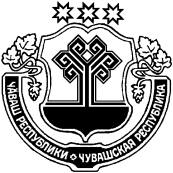 О внесении изменений в постановление администрации Шумерлинского района от 06.03.2019 № 119 «Об утверждении муниципальной программы Шумерлинского района "Развитие сельского хозяйства и регулирование рынка сельскохозяйственной продукции, сырья и продовольствия»  администрация Шумерлинского района  п о с т а н о в л я е т:1. Внести в постановление администрации Шумерлинского района от 06.03.2019  № 119 «Об утверждении муниципальной программы Шумерлинского района "Развитие сельского хозяйства и регулирование рынка сельскохозяйственной продукции, сырья и продовольствия» следующие изменения:             1.1 В паспорте Муниципальной программы Шумерлинского района "Развитие сельского хозяйства и регулирование рынка сельскохозяйственной продукции, сырья и продовольствия»    (далее – Программы) раздел Объемы финансирования Муниципальной программы с разбивкой по годам реализации изложить в новой редакции согласно приложению № 1 к настоящему постановлению;1.2 Раздел III «Обоснование объема финансовых ресурсов, необходимых для реализации Муниципальной программы (с расшифровкой по источникам финансирования, по этапам и годам  реализации Муниципальной программы)» Программы изложить в новой редакции согласно приложению № 2 к настоящему постановлению;1.3 Таблицу 1 «Финансирование  Муниципальной программы  в 2019-2035 годах» Программы изложить в новой редакции согласно приложению № 3 к настоящему постановлению;1.4 Приложение № 2 к Программе изложить в новой редакции согласно приложению № 4 к настоящему постановлению;1.5 Приложение № 4 к Программе  изложить в новой редакции согласно приложению № 5 к настоящему постановлению 1.6 В паспорте Подпрограммы «Устойчивое развитие сельских территорий Шумерлинского района» раздел «Объемы финансирования подпрограммы с разбивкой по годам реализации подпрограммы» изложить в новой редакции согласно приложению № 6 к настоящему постановлению;1.7  Раздел IV «Обоснование объема финансовых ресурсов, необходимых для  реализации подпрограммы (с расшифровкой по источникам финансирования, по этапам и годам реализации подпрограммы)» Подпрограммы «Устойчивое развитие сельских территорий Шумерлинского района» изложить в новой редакции согласно приложению  № 7 к настоящему постановлению;1.8 Приложение № 1 к подпрограмме «Устойчивое развитие сельских территорий Шумерлинского района» Программы изложить в новой редакции согласно приложению № 8 к настоящему постановлению;2. Настоящее постановление вступает в силу после его опубликования в печатном издании «Вестник Шумерлинского района» и подлежит размещению на официальном сайте Шумерлинского района в сети Интернет.   Приложение № 1 к постановлению администрации  Шумерлинского района от 30.01.2020 № 31Раздел III. Обоснование объема финансовых ресурсов,необходимых для реализации Муниципальной программы 
(с расшифровкой по источникам финансирования, по этапам и годам реализации Муниципальной программы)Расходы Муниципальной программы формируются за счет средств федерального бюджета, республиканского бюджета, бюджета Шумерлинского района и средств внебюджетных источников.прогнозируемый объем финансирования Муниципальной программы в 2019–2035 годах составляет  198079,2 тыс. рублей, в том числе:в 2019 году – 39566,74 тыс. рублей;в 2020 году – 20 981,2 тыс. рублей;в 2021 году – 529,9 тыс. рублей;в 2022 году – 1483,9 тыс. рублей;в 2023 году – 10 423,5 тыс. рублей;в 2024 году – 10 423,5 тыс. рублей;в 2025 году – 10 423,9 тыс. рублей;в 2026–2030 годах – 52 118,7 тыс. рублей;в 2031–2035 годах – 52 127,9 тыс. рублей;из них средства:федерального бюджета – 7673,65 тыс. рублей, в том числе:в 2019 году – 1 923,05 тыс. рублей;в 2020 году – 1 095,7 тыс. рублей;в 2021 году – 452,3 тыс. рублей;в 2022 году – 1351,7 тыс. рублей;в 2023 году – 219,3 тыс. рублей;в 2024 году – 219,3 тыс. рублей;в 2025 году – 219,3 тыс. рублей;в 2026–2030 годах – 1 096,5 тыс. рублей;в 2031–2035 годах – 1 096,5 тыс. рублей;республиканского бюджета Чувашской Республики– 150960,791 тыс. рублей, в том числе:в 2019 году – 18120,79 тыс. рублей;в 2020 году – 116,6 тыс. рублей;в 2021 году – 77,6 тыс. рублей;в 2022 году – 132,2 тыс. рублей;в 2023 году – 10 193,2 тыс. рублей;в 2024 году – 10 193,2 тыс. рублей;в 2025 году – 10 193,2 тыс. рублей;в 2026–2030 годах – 50 964,5 тыс. рублей;в 2031–2035 годах – 50 969,4 тыс. рублей;бюджета Шумерлинского района – 849,099 тыс. рублей, 
в том числе:в 2019 году – 67,199 тыс. рублей;в 2020 году – 628,9 тыс. рублей;в 2021 году – 0 тыс. рублей;в 2022 году – 0 тыс. рублей;в 2023 году – 11,0 тыс. рублей;в 2024 году – 11,0 тыс. рублей;в 2025 году – 11,3 тыс. рублей;в 2026–2030 годах – 57,7 тыс. рублей;в 2031–2035 годах – 62,0 тыс. рублей;внебюджетных источников – 38595,7 тыс. рублей, в том числе:в 2019 году – 19455,7 тыс. рублей;в 2020 году – 19 140,0 тыс. рублей;в 2021 году – 0 тыс. рублей;в 2022 году – 0 тыс. рублей;в 2023 году – 0 тыс. рублей;в 2024 году – 0 тыс. рублей;в 2025 году – 0 тыс. рублей;в 2026–2030 годах – 0 тыс. рублей;в 2031–2035 годах – 0 тыс. рублейОбъемы финансирования мероприятий муниципальной программы подлежат ежегодному уточнению исходя из возможностей бюджетов всех уровнейПриложение № 3 к постановлению администрации  Шумерлинского района от 30.01.2020 № 31Таблица 1Финансирование Муниципальной программы в 2019–2035 годах(тыс. рублей)Ресурсное обеспечение и прогнозная (справочная) оценка расходов за счет всех источников финансирования реализации Муниципальной программы приведены в приложении № 2 к настоящей Муниципальной программе. Приложение № 4 к постановлению администрации  Шумерлинского района от 30.01.2020 № 31Приложение № 2 к Муниципальной программе Чувашской Республики «Развитие сельского хозяйства и регулирование рынка сельскохозяйственной продукции, сырья и продовольствия Шумерлинского района»Ресурсное обеспечение и прогнозная (справочная) оценка расходов за счет всех источников финансирования реализации Муниципальной программы Шумерлинского района «Развитие сельского хозяйства и регулирование рынка сельскохозяйственной продукции, сырья и продовольствия» Приложение № 5 к постановлению администрации  Шумерлинского района от 30.01.2020 № 31Приложение № 4к Муниципальной программе Шумерлинского района «Развитие сельского хозяйства и регулирование рынка сельскохозяйственной продукции, сырья и продовольствия »ПОДПРОГРАММА«Развитие ветеринарии» Муниципальной программы Шумерлинского района «Развитие сельского хозяйстваи регулирование рынка сельскохозяйственной продукции,сырья и продовольствия»Раздел I. Приоритеты  и цели подпрограммы «Развитие ветеринарии в Шумерлинском районе», общая характеристика.Одним из приоритетных направлений Муниципальной политики является повышение качества жизни граждан, что не может быть реализовано без достижения высокого уровня продовольственной безопасности.Решение данной задачи невозможно без обеспечения устойчивого эпизоотического благополучия, которое напрямую влияет на получение безопасной продукции, сохранность имеющегося поголовья животных и птиц, а также обеспечивает привлекательный инвестиционный имидж для животноводческой отрасли.Основной целью подпрограммы является обеспечение эпизоотического и ветеринарно-санитарного благополучия Шумерлинского районаДля выполнения этой цели определены следующие основные задачи:предупреждение возникновения и распространения заразных болезней животных;Раздел II. Характеристики основных мероприятий, мероприятий подпрограммы с указанием сроков и этапов их реализацииОсновное мероприятие 1. Предупреждение и ликвидация болезней животных.Мероприятие 1.3. Проведение противоэпизоотических мероприятий.Мероприятие 1.4. Финансовое обеспечение передаваемых государственных полномочий Чувашской Республики по организации проведения на территории поселений и городских округов мероприятий по отлову и содержанию безнадзорных животных, а также по расчету и предоставлению субвенций бюджетам поселений на осуществление указанных полномочий.Подпрограмма реализуется в период с 2019 по 2035 год в три этапа:  1 этап – 2019-2025 годы;  2 этап – 2026-2030 годы;  3 этап – 2031-2035 годыРаздел III. Обоснование объема финансовых ресурсов,необходимых для реализации подпрограммы (с расшифровкой по источникам финансирования, по этапам и годам реализации подпрограммы)Расходы подпрограммы формируются за счет средств республиканского бюджета Чувашской Республики и местного источников.Прогнозируемый объем финансирования подпрограммы в 2019-2025 годы составит 196,6 тыс. рублей, в 2026 - 2030 году – 57,5 тыс. рублей;в 2031 - 2035 году – 58,0 тыс. рублей;Объемы финансирования подпрограммы подлежат ежегодному уточнению исходя из реальных возможностей бюджетов всех уровней.Ресурсное обеспечение подпрограммы за счет всех источников финансирования приведено в приложении к настоящей подпрограмме и ежегодно будет уточняться.Приложение № 1к подпрограмме «Развитие ветеринарии» Муниципальной программы Шумерлинского района «Развитие сельского хозяйства и регулирование рынка сельскохозяйственной продукции, сырья и продовольствия Шумерлинского района»Ресурсное обеспечение реализации подпрограммы «Развитие ветеринарии» Муниципальной программы Шумерлинского района «Развитие сельского хозяйства и регулирование рынка сельскохозяйственной продукции, сырья и  продовольствия Шумерлинского района»Приложение № 6 к постановлению администрации  Шумерлинского района от 30.01.2020 № 31Приложение № 7 к постановлению администрации  Шумерлинского района от 30.01.2020 № 31Раздел 4. Обоснование объема финансовых ресурсов, необходимых для реализации подпрограммы (с расшифровкой по источникам финансирования, по этапам и годам реализации подпрограммы)Расходы подпрограммы формируются за счет средств федерального бюджета, республиканского бюджета Чувашской Республики, бюджета Шумерлинского района и внебюджетных источников.Прогнозируемые объемы бюджетных ассигнований на реализацию мероприятий подпрограммы в 2019-2035 годах составляют 161477,141 тыс. рублей.Прогнозируемый объем финансирования подпрограммы на 1 этапе (2019-2025 годы) составит 57346,04 тыс. руб., из них средства:федерального бюджета – 5480,65 тыс. рублей, в том числе:в 2019 году – 1923,05 тыс. рублей;в 2020 году – 1095,7 тыс. рублей;в 2021 году – 452,3 тыс. рублей;в 2022 году – 1351,7 тыс. рублей;в 2023 году – 219,3 тыс. рублей;в 2024 году – 219,3 тыс. рублей;в 2025 году – 219,3 тыс. рублей;республиканского бюджета Чувашской Республики – 48830,29 тыс. рублей, в том числе:в 2019 году – 18109,29 тыс. рублей;в 2020 году – 66,4 тыс. рублей;в 2021 году – 27,4 тыс. рублей;в 2022 году – 82,0 тыс. рублей;в 2023 году – 10181,7 тыс. рублей;в 2024 году – 10181,7 тыс. рублей;в 2025 году – 10181,8 тыс. рублей;бюджета Шумерлинского района –729,39 тыс. рублей, в том числе:в 2019 году – 67,199 тыс. рублей;в 2020 году – 628,9 тыс. рублей;в 2021 году – 0,0 тыс. рублей;в 2022 году – 0,0 тыс. рублей;в 2023 году – 11,0 тыс. рублей;в 2024 году – 11,0 тыс. рублей;в 2025 году – 11,3 тыс. рублей;внебюджетных источников – 2305,7 тыс. рублей, в том числе:в 2019 году –1505,7 тыс. рублей;в 2020 году – 800,0 тыс. рублей;в 2021 году – 0 тыс. рублей;в 2022 году – 0 тыс. рублей;в 2023 году – 0 тыс. рублей;в 2024 году – 0 тыс. рублей;в 2025 году – 0 тыс. рублей.На 2 этапе (2026-2030 годы) объем финансирования подпрограммы составит 52061,2 тыс. руб., из них средства:федерального бюджета – 1096,5 тыс. рублей;республиканского бюджета Чувашской Республики – 50907,0 тыс. рублей; бюджета Шумерлинского района – 57,7 тыс. рублей;внебюджетных источников – 0 тыс. рублей.На 3 этапе (2031-2035 годы) объем финансирования подпрограммы составит 52069,9 тыс. руб., из них средства:федерального бюджета – 1096,5 тыс. рублей;республиканского бюджета Чувашской Республики – 50911,4 тыс. рублей;бюджета Шумерлинского района – 62,0 тыс. рублей;внебюджетных источников – 0 тыс. рублей.Объемы финансирования подпрограммы подлежат ежегодному уточнению исходя из реальных возможностей республиканского бюджета Чувашской Республики.Ресурсное обеспечение подпрограммы за счет бюджета Шумерлинского района приведено в приложении  к настоящей подпрограмме и ежегодно будет уточняться.Приложение № 8 к постановлению администрации  Шумерлинского района от 30.01.2020 № 31Приложение № 1к подпрограмме «Устойчивое развитие сельских территорий Шумерлинского района» Ресурсное обеспечениереализации подпрограммы «Устойчивое развитие сельских территорий Шумерлинского района» ЧĂВАШ  РЕСПУБЛИКИЧУВАШСКАЯ РЕСПУБЛИКА ÇĚМĚРЛЕ РАЙОНĚН АДМИНИСТРАЦИЙĚ ЙЫШĂНУ30.01.2020 № 31Çěмěрле хулиАДМИНИСТРАЦИЯШУМЕРЛИНСКОГО РАЙОНАПОСТАНОВЛЕНИЕ30.01.2020 № 31г. ШумерляГлава администрации Шумерлинского района  Л.Г. РафиновОбъемы финансирования Муниципальной программы с разбивкой по годам реализации –прогнозируемый объем финансирования Муниципальной программы в 2019–2035 годах составляет  198079,2 тыс. рублей, в том числе:в 2019 году – 39566,74 тыс. рублей;в 2020 году – 20 981,2 тыс. рублей;в 2021 году – 529,9 тыс. рублей;в 2022 году – 1483,9 тыс. рублей;в 2023 году – 10 423,5 тыс. рублей;в 2024 году – 10 423,5 тыс. рублей;в 2025 году – 10 423,9 тыс. рублей;в 2026–2030 годах – 52 118,7 тыс. рублей;в 2031–2035 годах – 52 127,9 тыс. рублей;из них средства:федерального бюджета – 7673,65 тыс. рублей, в том числе:в 2019 году – 1 923,05 тыс. рублей;в 2020 году – 1 095,7 тыс. рублей;в 2021 году – 452,3 тыс. рублей;в 2022 году – 1351,7 тыс. рублей;в 2023 году – 219,3 тыс. рублей;в 2024 году – 219,3 тыс. рублей;в 2025 году – 219,3 тыс. рублей;в 2026–2030 годах – 1 096,5 тыс. рублей;в 2031–2035 годах – 1 096,5 тыс. рублей;республиканского бюджета Чувашской Республики – 150960,791 тыс. рублей, в том числе:в 2019 году – 18120,79 тыс. рублей;в 2020 году – 116,6 тыс. рублей;в 2021 году – 77,6 тыс. рублей;в 2022 году – 132,2 тыс. рублей;в 2023 году – 10 193,2 тыс. рублей;в 2024 году – 10 193,2 тыс. рублей;в 2025 году – 10 193,2 тыс. рублей;в 2026–2030 годах – 50 964,5 тыс. рублей;в 2031–2035 годах – 50 969,4 тыс. рублей;бюджета Шумерлинского района– 849,099 тыс. рублей, 
в том числе:в 2019 году – 67,199 тыс. рублей;в 2020 году – 628,9 тыс. рублей;в 2021 году – 0 тыс. рублей;в 2022 году – 0 тыс. рублей;в 2023 году – 11,0 тыс. рублей;в 2024 году – 11,0 тыс. рублей;в 2025 году – 11,3 тыс. рублей;в 2026–2030 годах – 57,7 тыс. рублей;в 2031–2035 годах – 62,0 тыс. рублей;внебюджетных источников – 38595,7 тыс. рублей, в том числе:в 2019 году – 19455,7 тыс. рублей;в 2020 году – 19 140,0 тыс. рублей;в 2021 году – 0 тыс. рублей;в 2022 году – 0 тыс. рублей;в 2023 году – 0 тыс. рублей;в 2024 году – 0 тыс. рублей;в 2025 году – 0 тыс. рублей;в 2026–2030 годах – 0 тыс. рублей;в 2031–2035 годах – 0 тыс. рублейОбъемы финансирования мероприятий муниципальной программы подлежат ежегодному уточнению исходя из возможностей бюджетов всех уровнейПриложение № 2 к постановлению администрации  Шумерлинского района от 30.01.2020 № 31ВсегоВ том числеВ том числеВ том числеВ том числеВ том числеВ том числеВ том числеВ том числеВ том числеВсего2019 г.2020 г.2021 г.2022 г.2023 г.2024 г.2025 г.2026–2030 гг.2031–
2035  гг.Всего198079,239566,7420981,2529,91483,910423,510423,510423,952118,752127,9в том числе за счет средств:федерального бюджета7673,651923,051095,7452,31351,7219,3219,3219,31096,51096,5республиканского бюджета Чувашской Республики150960,79118120,79116,677,6132,210193,210193,210193,350964,550969,4бюджета Шумерлинского района849,09967,199628,90,00,011,011,011,357,762,0внебюджетных источников38595,719455,719140,00,00,00,00,00,00,00,0СтатусНаименование Муниципальной программы Шумерлинского района (подпрограммы Муниципальной программы Шумерлинского района, основного мероприятия)Код бюджетной классификацииКод бюджетной классификацииИсточники 
финансированияРасходы по годам, тыс. рублейРасходы по годам, тыс. рублейРасходы по годам, тыс. рублейРасходы по годам, тыс. рублейРасходы по годам, тыс. рублейРасходы по годам, тыс. рублейРасходы по годам, тыс. рублейРасходы по годам, тыс. рублейРасходы по годам, тыс. рублейСтатусНаименование Муниципальной программы Шумерлинского района (подпрограммы Муниципальной программы Шумерлинского района, основного мероприятия)главный распорядитель бюджетных средствцелевая статья расходовИсточники 
финансирования20192020202120222023202420252026–20302031–20351234567891011121314Муниципальная программа Шумерлинского района«Развитие сельского хозяйства и регулирование рынка сельскохозяйственной продукции, сырья и продовольствия Шумерлинского района» всего39566,7420981,2529,91483,910423,510423,510423,552118,752127,9Муниципальная программа Шумерлинского района«Развитие сельского хозяйства и регулирование рынка сельскохозяйственной продукции, сырья и продовольствия Шумерлинского района» федеральный бюджет1923,051095,7452,31351,7219,3219,3219,31096,51096,5Муниципальная программа Шумерлинского района«Развитие сельского хозяйства и регулирование рынка сельскохозяйственной продукции, сырья и продовольствия Шумерлинского района» 882Ц900000000республиканский бюджет Чувашской Республики18120,79116,677,6132,210193,210193,210193,250964,550969,4Муниципальная программа Шумерлинского района«Развитие сельского хозяйства и регулирование рынка сельскохозяйственной продукции, сырья и продовольствия Шумерлинского района» бюджет Шумерлинского района67,199628,90011,011,011,357,762,0Муниципальная программа Шумерлинского района«Развитие сельского хозяйства и регулирование рынка сельскохозяйственной продукции, сырья и продовольствия Шумерлинского района» внебюджетные источники19455,719140,00,00,00,00,00,00,00,0Подпрограмма «Развитие ветеринарии»всего11,550,250,250,211,511,511,557,558,0Подпрограмма «Развитие ветеринарии»федеральный бюджет0,00,00,00,00,00,00,00,00,0Подпрограмма «Развитие ветеринарии»881Ц970000000республиканский бюджет Чувашской Республики11,550,250,250,211,511,511,557,558,0Подпрограмма «Развитие ветеринарии»внебюджетные источники0,00,00,00,00,00,00,00,00,0Основное мероприятие 1Предупреждение и ликвидация болезней животныхвсего11,550,250,250,211,511,511,557,558,0Основное мероприятие 1Предупреждение и ликвидация болезней животныхфедеральный бюджет0,00,00,00,00,00,00,00,00,0Основное мероприятие 1Предупреждение и ликвидация болезней животных881республиканский бюджет Чувашской Республики11,550,250,250,211,511,511,557,558,0Основное мероприятие 1Предупреждение и ликвидация болезней животныхвнебюджетные источники0,00,00,00,00,00,00,00,00,0Подпрограмма «Устойчивое развитие сельских территорий Шумерлинского района» всего21605,242591479,71433,710412,010412,010412,052061,252069,9Подпрограмма «Устойчивое развитие сельских территорий Шумерлинского района» федеральный бюджет1923,051095,7452,31351,7219,3219,3219,31096,51096,5Подпрограмма «Устойчивое развитие сельских территорий Шумерлинского района» 882Ц990000000республиканский бюджет Чувашской Республики18109,2966,427,482,010181,710181,710181,850907,050911,4Подпрограмма «Устойчивое развитие сельских территорий Шумерлинского района» 832Ц990000000республиканский бюджет Чувашской Республики18109,2966,427,482,010181,710181,710181,850907,050911,4Подпрограмма «Устойчивое развитие сельских территорий Шумерлинского района» 831Ц990000000республиканский бюджет Чувашской Республики18109,2966,427,482,010181,710181,710181,850907,050911,4Подпрограмма «Устойчивое развитие сельских территорий Шумерлинского района» 874Ц990000000республиканский бюджет Чувашской Республики18109,2966,427,482,010181,710181,710181,850907,050911,4Подпрограмма «Устойчивое развитие сельских территорий Шумерлинского района» 857Ц990000000республиканский бюджет Чувашской Республики18109,2966,427,482,010181,710181,710181,850907,050911,4Подпрограмма «Устойчивое развитие сельских территорий Шумерлинского района» бюджет Шумерлинского района67,199628,90,00,011,011,011,357,762,0Подпрограмма «Устойчивое развитие сельских территорий Шумерлинского района» внебюджетные источники1505,7800,00,00,00,00,00,00,00,0Основное мероприятие 1Улучшение жилищных условий граждан на селевсего3580,72027,1479,71433,71095,31095,31095,32279,22283,5Основное мероприятие 1Улучшение жилищных условий граждан на селефедеральный бюджет1923,051095,7452,31351,7219,3219,3219,31096,51096,5Основное мероприятие 1Улучшение жилищных условий граждан на селе882 Ц990100000республиканский бюджет Чувашской Республики122,7566,427,48265,065,065,0325,0325,0Основное мероприятие 1Улучшение жилищных условий граждан на селебюджет Шумерлинского района29,223650,00,011,011,011,357,762,0Основное мероприятие 1Улучшение жилищных условий граждан на селевнебюджетные источники1505,7800,00,00,00,00,00,00,00,0Основное мероприятие 2Комплексное обустройство населенных пунктов, расположенных в сельской местности, объектами социальной и инженерной инфраструктуры, а также строительство и реконструкция автомобильных дорогвсего18024,55563,90,00,010116,710116,710116,850582,050586,4Основное мероприятие 2Комплексное обустройство населенных пунктов, расположенных в сельской местности, объектами социальной и инженерной инфраструктуры, а также строительство и реконструкция автомобильных дорогфедеральный бюджет0000,00,00,00,00,00,0Основное мероприятие 2Комплексное обустройство населенных пунктов, расположенных в сельской местности, объектами социальной и инженерной инфраструктуры, а также строительство и реконструкция автомобильных дорог882Ц990200000 республиканский бюджет Чувашской Республики17986,540,00,00,010116,710116,710116,850582,050586,4Основное мероприятие 2Комплексное обустройство населенных пунктов, расположенных в сельской местности, объектами социальной и инженерной инфраструктуры, а также строительство и реконструкция автомобильных дорог832Ц990200000 республиканский бюджет Чувашской Республики17986,540,00,00,010116,710116,710116,850582,050586,4Основное мероприятие 2Комплексное обустройство населенных пунктов, расположенных в сельской местности, объектами социальной и инженерной инфраструктуры, а также строительство и реконструкция автомобильных дорог831Ц990200000 республиканский бюджет Чувашской Республики17986,540,00,00,010116,710116,710116,850582,050586,4Основное мероприятие 2Комплексное обустройство населенных пунктов, расположенных в сельской местности, объектами социальной и инженерной инфраструктуры, а также строительство и реконструкция автомобильных дорог874Ц990200000 республиканский бюджет Чувашской Республики17986,540,00,00,010116,710116,710116,850582,050586,4Основное мероприятие 2Комплексное обустройство населенных пунктов, расположенных в сельской местности, объектами социальной и инженерной инфраструктуры, а также строительство и реконструкция автомобильных дорог857Ц990200000 республиканский бюджет Чувашской Республики17986,540,00,00,010116,710116,710116,850582,050586,4Основное мероприятие 2Комплексное обустройство населенных пунктов, расположенных в сельской местности, объектами социальной и инженерной инфраструктуры, а также строительство и реконструкция автомобильных дорогбюджет Шумерлинского района37,974563,90,00,00,00,00,00,00,0Основное мероприятие 2Комплексное обустройство населенных пунктов, расположенных в сельской местности, объектами социальной и инженерной инфраструктуры, а также строительство и реконструкция автомобильных дорогвнебюджетные источники0,00,00,00,00,00,00,00,00,0Основное мероприятие 3Грантовая поддержка местных инициатив граждан, проживающих в сельской местностивсего0,00,00,00,00,00,00,00,00,0Основное мероприятие 3Грантовая поддержка местных инициатив граждан, проживающих в сельской местностифедеральный бюджет0,00,00,00,00,00,00,00,00,0Основное мероприятие 3Грантовая поддержка местных инициатив граждан, проживающих в сельской местности882Ц990300000 республиканский бюджет Чувашской Республики0,00,00,00,00,00,00,00,00,0Основное мероприятие 3Грантовая поддержка местных инициатив граждан, проживающих в сельской местностибюджет Шумерлинского района0,00,00,00,00,00,00,00,00,0Основное мероприятие 3Грантовая поддержка местных инициатив граждан, проживающих в сельской местностивнебюджетные источники0,00,00,00,00,00,00,00,00,0Подпрограмма«Развитие отраслей агропромышленного комплекса»всего17950,018340,00,00,00,00,00,00,00,0Подпрограмма«Развитие отраслей агропромышленного комплекса»федеральный бюджет0,00,00,00,00,00,00,00,00,0Подпрограмма«Развитие отраслей агропромышленного комплекса»Ц9И0000000республиканский бюджет Чувашской Республики0,00,00,00,00,00,00,00,00,0Подпрограмма«Развитие отраслей агропромышленного комплекса»внебюджетные источники17950,018340,00,00,00,00,00,00,00,0Основное мероприятие 1Поддержка подотраслей растениеводствавсего15950,016340,00,00,00,00,00,00,00,0Основное мероприятие 1Поддержка подотраслей растениеводствафедеральный бюджет0,00,00,00,00,00,00,00,00,0Основное мероприятие 1Поддержка подотраслей растениеводства882Ц9И0300000 республиканский бюджет Чувашской Республики0,00,00,00,00,00,00,00,00,0Основное мероприятие 1Поддержка подотраслей растениеводствавнебюджетные источники15950,016340,00,00,00,00,00,00,00,0Основное мероприятие 2Поддержка подотраслей животноводствавсего2000,02000,00,00,00,00,00,00,00,0Основное мероприятие 2Поддержка подотраслей животноводства882 Ц9И0400000 федеральный бюджет0,00,00,00,00,00,00,00,00,0Основное мероприятие 2Поддержка подотраслей животноводства882республиканский бюджет Чувашской Республики0,00,00,00,00,00,00,00,00,0Основное мероприятие 2Поддержка подотраслей животноводствавнебюджетные источники2000,02000,00,00,00,00,00,00,00,0Ответственный исполнитель подпрограммы–Отдел сельского хозяйства и экологии администрации Шумерлинского районаСоисполнители подпрограммы–БУ ЧР «Шумерлинская районная СББЖ» Госветслужбы Чувашии (по согласованию)Цель подпрограммы –обеспечение эпизоотического и ветеринарно-санитарного благополучия Шумерлинского районаЗадачи подпрограммы–  предупреждение возникновения и распространения заразных болезней животных;Этапы и сроки реализации подпрограммы–2019-2035 годы:1 этап – 2019-2025 годы;2 этап – 2026-2030 годы;3 этап – 2031-2035 годыОбъемы финансирования подпрограммы с разбивкой по годам реализации подпрограммы–Прогнозируемые объемы бюджетных ассигнований на реализацию мероприятий подпрограммы в 2019 - 2035 годах составляют 312,1 тыс. рублей, в том числе:в 2019 году – 11,5 тыс. рублей;в 2020 году – 50,2 тыс. рублей;в 2021 году – 50,2  тыс. рублей;в 2022 году – 50,2  тыс. рублей;в 2023 году – 11,5  тыс. рублей;в 2024 году – 11,5  тыс. рублей;в 2025 году – 11,5 тыс. рублей;в 2026 - 2030 годах – 57,5 тыс. рублей;в 2031 - 2035 годах – 58,0 тыс. рублей;из них средства:республиканского бюджета Чувашской Республики – 312,1 тыс. рублей, в том числе:в 2019 году – 11,5 тыс. рублей;в 2020 году – 50,2 тыс. рублей;в 2021 году – 50,2  тыс. рублей;в 2022 году – 50,2  тыс. рублей;в 2023 году – 11,5  тыс. рублей;в 2024 году – 11,5  тыс. рублей;в 2025 году – 11,5  тыс. рублей;в 2026 - 2030 годах – 57,5 тыс. рублей;в 2031 - 2035 годах – 58,0 тыс. рублей;бюджета Шумерлинского района – 0 тыс. рублей, в том числе:в 2019 году – 0 тыс. рублей;в 2020 году – 0 тыс. рублей;в 2021 году – 0 тыс. рублей;в 2022 году – 0 тыс. рублей;в 2023 году – 0 тыс. рублей;в 2024 году – 0 тыс. рублей;в 2025 году – 0 тыс. рублей;в 2026 - 2030 годах – 0 тыс. рублей;в 2031 - 2035 годах – 0 тыс. рублейвнебюджетных источников – 0 тыс. рублей, в том числе:в 2019 году – 0 тыс. рублей;в 2020 году – 0 тыс. рублей;в 2021 году – 0 тыс. рублей;в 2022 году – 0 тыс. рублей;в 2023 году – 0 тыс. рублей;в 2024 году – 0 тыс. рублей;в 2025 году – 0 тыс. рублей;в 2026 - 2030 годах – 0 тыс. рублей;в 2031 - 2035 годах – 0 тыс. рублейОжидаемые результаты реализации подпрограммы–обеспечение эпизоотического и ветеринарно-санитарного благополучия Шумерлинского районаСтатусНаименование подпрограммы Муниципальной программы Чувашской Республики (ведомственной целевой программы, основного мероприятия, мероприятия)Задача подпрограммы Муниципальной программы Чувашской РеспубликиОтветственный исполнитель, соисполнитель, участникКод бюджетной классификацииКод бюджетной классификацииКод бюджетной классификацииКод бюджетной классификацииИсточники финансированияРасходы по годам, тыс. рублейРасходы по годам, тыс. рублейРасходы по годам, тыс. рублейРасходы по годам, тыс. рублейРасходы по годам, тыс. рублейРасходы по годам, тыс. рублейРасходы по годам, тыс. рублейРасходы по годам, тыс. рублейРасходы по годам, тыс. рублейСтатусНаименование подпрограммы Муниципальной программы Чувашской Республики (ведомственной целевой программы, основного мероприятия, мероприятия)Задача подпрограммы Муниципальной программы Чувашской РеспубликиОтветственный исполнитель, соисполнитель, участникглавный распорядитель бюджетных средствраздел, подразделцелевая статья расходовгруппа (подгруппа) вида расходовИсточники финансирования20192020202120222023202420252026-20302031-2035123456789101112131415161718Подпрограмма«Развитие ветеринарии в Чувашской Республике»«Развитие ветеринарии в Чувашской Республике»«Развитие ветеринарии в Чувашской Республике»«Развитие ветеринарии в Чувашской Республике»«Развитие ветеринарии в Чувашской Республике»«Развитие ветеринарии в Чувашской Республике»«Развитие ветеринарии в Чувашской Республике»«Развитие ветеринарии в Чувашской Республике»«Развитие ветеринарии в Чувашской Республике»«Развитие ветеринарии в Чувашской Республике»«Развитие ветеринарии в Чувашской Республике»«Развитие ветеринарии в Чувашской Республике»«Развитие ветеринарии в Чувашской Республике»«Развитие ветеринарии в Чувашской Республике»«Развитие ветеринарии в Чувашской Республике»«Развитие ветеринарии в Чувашской Республике»«Развитие ветеринарии в Чувашской Республике»Цель "Обеспечение эпизоотического и ветеринарно-санитарного благополучия Чувашской Республики"Цель "Обеспечение эпизоотического и ветеринарно-санитарного благополучия Чувашской Республики"Цель "Обеспечение эпизоотического и ветеринарно-санитарного благополучия Чувашской Республики"Цель "Обеспечение эпизоотического и ветеринарно-санитарного благополучия Чувашской Республики"Цель "Обеспечение эпизоотического и ветеринарно-санитарного благополучия Чувашской Республики"Цель "Обеспечение эпизоотического и ветеринарно-санитарного благополучия Чувашской Республики"Цель "Обеспечение эпизоотического и ветеринарно-санитарного благополучия Чувашской Республики"Цель "Обеспечение эпизоотического и ветеринарно-санитарного благополучия Чувашской Республики"Цель "Обеспечение эпизоотического и ветеринарно-санитарного благополучия Чувашской Республики"Цель "Обеспечение эпизоотического и ветеринарно-санитарного благополучия Чувашской Республики"Цель "Обеспечение эпизоотического и ветеринарно-санитарного благополучия Чувашской Республики"Цель "Обеспечение эпизоотического и ветеринарно-санитарного благополучия Чувашской Республики"Цель "Обеспечение эпизоотического и ветеринарно-санитарного благополучия Чувашской Республики"Цель "Обеспечение эпизоотического и ветеринарно-санитарного благополучия Чувашской Республики"Цель "Обеспечение эпизоотического и ветеринарно-санитарного благополучия Чувашской Республики"Цель "Обеспечение эпизоотического и ветеринарно-санитарного благополучия Чувашской Республики"Цель "Обеспечение эпизоотического и ветеринарно-санитарного благополучия Чувашской Республики"Цель "Обеспечение эпизоотического и ветеринарно-санитарного благополучия Чувашской Республики"Основное мероприятие 1Предупреждение и ликвидация болезней животныхпредупреждение возникновения и распространения заразных болезней животныхвсего11,550,250,250,211,511,511,557,558,0Основное мероприятие 1Предупреждение и ликвидация болезней животныхпредупреждение возникновения и распространения заразных болезней животныхфедеральный бюджет0,00,00,00,00,00,00,00,00,0Основное мероприятие 1Предупреждение и ликвидация болезней животныхпредупреждение возникновения и распространения заразных болезней животных8810405Ц970100000600республиканский бюджет Чувашской Республики11,550,250,250,211,511,511,557,558,0Основное мероприятие 1Предупреждение и ликвидация болезней животныхпредупреждение возникновения и распространения заразных болезней животныхБюджет Шумерлинского района0,00,00,00,00,00,00,00,00,0Основное мероприятие 1Предупреждение и ликвидация болезней животныхпредупреждение возникновения и распространения заразных болезней животныхвнебюджетные источники0,00,00,00,00,00,00,00,00,0Мероприятие 1.3Проведение противоэпизоотических мероприятийвсего0,000,000,000,000,000,000,000,000,00Мероприятие 1.3Проведение противоэпизоотических мероприятийфедеральный бюджет0,000,000,000,000,000,000,000,000,00Мероприятие 1.3Проведение противоэпизоотических мероприятий8810405Ц970112710600республиканский бюджет Чувашской Республики0,000,000,000,000,000,000,000,000,00Мероприятие 1.3Проведение противоэпизоотических мероприятийБюджет Шумерлинского района0,000,000,000,000,000,000,000,000,00Мероприятие 1.3Проведение противоэпизоотических мероприятийвнебюджетные источники0,000,000,000,000,000,000,000,000,00Объемы финансирования подпрограммы с разбивкой по годам реализации подпрограммы-прогнозируемые объемы бюджетных ассигнований на реализацию мероприятий подпрограммы в 2019 - 2035 годах составляют 161477,141 тыс. рублей, в том числе:в 2019 году – 21605,24 тыс. рублей;в 2020 году – 2591 тыс. рублей;в 2021 году – 479,7 тыс. рублей;в 2022 году –  1433,7 7тыс. рублей;в 2023 году – 10412,0 тыс. рублей;в 2024 году – 10412,0 тыс. рублей;в 2025 году – 10412,4 тыс. рублей;в 2026 - 2030 годах – 52061,2 тыс. рублей;в 2031 - 2035 годах – 52069,9 тыс. рублей;из них средства:федерального бюджета –7673,65тыс. рублей, в том числе:в 2019 году – 1923,05 тыс. рублей;в 2020 году – 1095,7 тыс. рублей;в 2021 году – 452,3 тыс. рублей;в 2022 году – 1351,7 тыс. рублей;в 2023 году – 219,3 тыс. рублей;в 2024 году – 219,3 тыс. рублей;в 2025 году – 219,3 тыс. рублей;в 2026 - 2030 годах – 1096,5 тыс. рублей;в 2031 - 2035 годах – 1096,5 тыс. рублей;республиканского бюджета Чувашской Республики –150648,691тыс. рублей, в том числе:в 2019 году –18109,29 тыс. рублей;в 2020 году – 66,4 тыс. рублей;в 2021 году – 27,4 тыс. рублей;в 2022 году – 82,0 тыс. рублей;в 2023 году – 10181,7 тыс. рублей;в 2024 году – 10181,7 тыс. рублей;в 2025 году – 10181,8 тыс. рублей;в 2026 - 2030 годах – 50907,0 тыс. рублей;в 2031 - 2035 годах – 50911,4 тыс. рублей;бюджета Шумерлинского района –849,09968 тыс. рублей, в том числе:в 2019 году –67,19968 тыс. рублей;в 2020 году – 628,9 тыс. рублей;в 2021 году – 0,0 тыс. рублей;в 2022 году – 0,0 тыс. рублей;в 2023 году – 11,0 тыс. рублей;в 2024 году – 11,0 тыс. рублей;в 2025 году – 11,3 тыс. рублей;в 2026 - 2030 годах – 57,7 тыс. рублей;в 2031 - 2035 годах – 62,0 тыс. рублей;внебюджетных источников – 2305,7 тыс. рублей, в том числе:в 2019 году – 1505,7 тыс. рублей;в 2020 году – 800,0 тыс. рублей;в 2021 году – 0,0 тыс. рублей;в 2022 году – 0,0 тыс. рублей;в 2023 году – 0,0 тыс. рублей;в 2024 году – 0,0 тыс. рублей;в 2025 году – 0,0 тыс. рублей;в 2026 - 2030 годах – 0,0 тыс. рублей;в 2031 - 2035 годах – 0,0 тыс. рублейСтатусНаименование подпрограммы Муниципальной программы Чувашской Республики (основного мероприятия, мероприятия)Задача подпрограммы Муниципальной программы Чувашской РеспубликиОтветственный исполнитель, соисполнитель, участникКод бюджетной классификацииКод бюджетной классификацииКод бюджетной классификацииКод бюджетной классификацииКод бюджетной классификацииИсточники финансированияРасходы по годам, тыс. рублейРасходы по годам, тыс. рублейРасходы по годам, тыс. рублейРасходы по годам, тыс. рублейРасходы по годам, тыс. рублейРасходы по годам, тыс. рублейРасходы по годам, тыс. рублейРасходы по годам, тыс. рублейРасходы по годам, тыс. рублейСтатусНаименование подпрограммы Муниципальной программы Чувашской Республики (основного мероприятия, мероприятия)Задача подпрограммы Муниципальной программы Чувашской РеспубликиОтветственный исполнитель, соисполнитель, участникглавный распорядитель бюджетных средствраздел, подразделцелевая статья расходовгруппа (подгруппа) вида расходовгруппа (подгруппа) вида расходовИсточники финансирования20192020202120222023202420252026-20302031-20351234567889101112131415161718Подпрограмма"Устойчивое развитие сельских территорий Чувашской Республики"ответственный исполнитель – отдел строительства, дорожного хозяйства и ЖКХ администрации Шумерлинского района, отдел сельского хозяйства и экологии администрации Шумерлинского районаЦ990000000всего21605,2452591,0479,71433,7104121041210412,452061,252069,9Подпрограмма"Устойчивое развитие сельских территорий Чувашской Республики"ответственный исполнитель – отдел строительства, дорожного хозяйства и ЖКХ администрации Шумерлинского района, отдел сельского хозяйства и экологии администрации Шумерлинского районаЦ990000000федеральный бюджет1923,051095,7452,31351,7219,3219,3219,31096,51096,5Подпрограмма"Устойчивое развитие сельских территорий Чувашской Республики"ответственный исполнитель – отдел строительства, дорожного хозяйства и ЖКХ администрации Шумерлинского района, отдел сельского хозяйства и экологии администрации Шумерлинского районаЦ990000000республиканский бюджет Чувашской Республики18109,29166,427,482,010181,710181,710181,850907,050911,4Подпрограмма"Устойчивое развитие сельских территорий Чувашской Республики"ответственный исполнитель – отдел строительства, дорожного хозяйства и ЖКХ администрации Шумерлинского района, отдел сельского хозяйства и экологии администрации Шумерлинского районаЦ990000000бюджет Шумерлинского района67,19968628,90,00,011,011,011,357,762,0Подпрограмма"Устойчивое развитие сельских территорий Чувашской Республики"ответственный исполнитель – отдел строительства, дорожного хозяйства и ЖКХ администрации Шумерлинского района, отдел сельского хозяйства и экологии администрации Шумерлинского районаЦ990000000внебюджетные источники1505,7800,00,00,00,00,00,00,00,0Цель "Качественное улучшение условий жизнедеятельности в сельской местности"Цель "Качественное улучшение условий жизнедеятельности в сельской местности"Цель "Качественное улучшение условий жизнедеятельности в сельской местности"Цель "Качественное улучшение условий жизнедеятельности в сельской местности"Цель "Качественное улучшение условий жизнедеятельности в сельской местности"Цель "Качественное улучшение условий жизнедеятельности в сельской местности"Цель "Качественное улучшение условий жизнедеятельности в сельской местности"Цель "Качественное улучшение условий жизнедеятельности в сельской местности"Цель "Качественное улучшение условий жизнедеятельности в сельской местности"Цель "Качественное улучшение условий жизнедеятельности в сельской местности"Цель "Качественное улучшение условий жизнедеятельности в сельской местности"Цель "Качественное улучшение условий жизнедеятельности в сельской местности"Цель "Качественное улучшение условий жизнедеятельности в сельской местности"Цель "Качественное улучшение условий жизнедеятельности в сельской местности"Цель "Качественное улучшение условий жизнедеятельности в сельской местности"Цель "Качественное улучшение условий жизнедеятельности в сельской местности"Цель "Качественное улучшение условий жизнедеятельности в сельской местности"Цель "Качественное улучшение условий жизнедеятельности в сельской местности"Основное мероприятие 1Улучшение жилищных условий граждан на селеудовлетворение потребностей сельского населения в благоустроенном жилье, в том числе молодых семей и молодых специалистов, востребованных для реализации инвестиционных проектов в агропромышленном комплексеудовлетворение потребностей сельского населения в благоустроенном жилье, в том числе молодых семей и молодых специалистов, востребованных для реализации инвестиционных проектов в агропромышленном комплексеудовлетворение потребностей сельского населения в благоустроенном жилье, в том числе молодых семей и молодых специалистов, востребованных для реализации инвестиционных проектов в агропромышленном комплексеудовлетворение потребностей сельского населения в благоустроенном жилье, в том числе молодых семей и молодых специалистов, востребованных для реализации инвестиционных проектов в агропромышленном комплексеудовлетворение потребностей сельского населения в благоустроенном жилье, в том числе молодых семей и молодых специалистов, востребованных для реализации инвестиционных проектов в агропромышленном комплексеудовлетворение потребностей сельского населения в благоустроенном жилье, в том числе молодых семей и молодых специалистов, востребованных для реализации инвестиционных проектов в агропромышленном комплексеудовлетворение потребностей сельского населения в благоустроенном жилье, в том числе молодых семей и молодых специалистов, востребованных для реализации инвестиционных проектов в агропромышленном комплексеудовлетворение потребностей сельского населения в благоустроенном жилье, в том числе молодых семей и молодых специалистов, востребованных для реализации инвестиционных проектов в агропромышленном комплексеудовлетворение потребностей сельского населения в благоустроенном жилье, в том числе молодых семей и молодых специалистов, востребованных для реализации инвестиционных проектов в агропромышленном комплексеудовлетворение потребностей сельского населения в благоустроенном жилье, в том числе молодых семей и молодых специалистов, востребованных для реализации инвестиционных проектов в агропромышленном комплексеудовлетворение потребностей сельского населения в благоустроенном жилье, в том числе молодых семей и молодых специалистов, востребованных для реализации инвестиционных проектов в агропромышленном комплексеудовлетворение потребностей сельского населения в благоустроенном жилье, в том числе молодых семей и молодых специалистов, востребованных для реализации инвестиционных проектов в агропромышленном комплексеудовлетворение потребностей сельского населения в благоустроенном жилье, в том числе молодых семей и молодых специалистов, востребованных для реализации инвестиционных проектов в агропромышленном комплексеудовлетворение потребностей сельского населения в благоустроенном жилье, в том числе молодых семей и молодых специалистов, востребованных для реализации инвестиционных проектов в агропромышленном комплексеудовлетворение потребностей сельского населения в благоустроенном жилье, в том числе молодых семей и молодых специалистов, востребованных для реализации инвестиционных проектов в агропромышленном комплексеудовлетворение потребностей сельского населения в благоустроенном жилье, в том числе молодых семей и молодых специалистов, востребованных для реализации инвестиционных проектов в агропромышленном комплексеудовлетворение потребностей сельского населения в благоустроенном жилье, в том числе молодых семей и молодых специалистов, востребованных для реализации инвестиционных проектов в агропромышленном комплексеМероприятие 1Улучшение жилищных условий граждан, проживающих в сельской местности, в том числе молодых семей и молодых специалистовответственный исполнитель – отдел строительства, дорожного хозяйства и ЖКХ администрации Шумерлинского района9031003Ц990L5671320320всего3580,72027,1479,71433,71095,31095,31095,32279,22283,5Мероприятие 1Улучшение жилищных условий граждан, проживающих в сельской местности, в том числе молодых семей и молодых специалистовответственный исполнитель – отдел строительства, дорожного хозяйства и ЖКХ администрации Шумерлинского района9031003Ц990L5671320320федеральный бюджет1923,051095,7452,31351,7219,3219,3219,31096,51096,5Мероприятие 1Улучшение жилищных условий граждан, проживающих в сельской местности, в том числе молодых семей и молодых специалистовответственный исполнитель – отдел строительства, дорожного хозяйства и ЖКХ администрации Шумерлинского района9031003Ц990L5671320320республиканский бюджет Чувашской Республики122,7566,427,482,065,065,065,0325,0325,0Мероприятие 1Улучшение жилищных условий граждан, проживающих в сельской местности, в том числе молодых семей и молодых специалистовответственный исполнитель – отдел строительства, дорожного хозяйства и ЖКХ администрации Шумерлинского района9031003Ц990L5671320320бюджет Шумерлинского района29,2256865,00,00,011,011,011,357,762,0Мероприятие 1Улучшение жилищных условий граждан, проживающих в сельской местности, в том числе молодых семей и молодых специалистовответственный исполнитель – отдел строительства, дорожного хозяйства и ЖКХ администрации Шумерлинского района9031003Ц990L5671320320внебюджетные источники1505,7800,00,00,00,00,00,00,00,0Мероприятие 1.1Улучшение жилищных условий молодых семей и молодых специалистов, проживающих в сельской местности, в рамках  реализации мероприятий по устойчивому развитию сельских территорийответственный исполнитель – отдел строительства, дорожного хозяйства и ЖКХ администрации Шумерлинского района9031003Ц990L5671320320всего3580,72027,1479,71433,71095,31095,31095,32279,22283,5Мероприятие 1.1Улучшение жилищных условий молодых семей и молодых специалистов, проживающих в сельской местности, в рамках  реализации мероприятий по устойчивому развитию сельских территорийответственный исполнитель – отдел строительства, дорожного хозяйства и ЖКХ администрации Шумерлинского района9031003Ц990L5671320320федеральный бюджет1923,051095,7452,31351,7219,3219,3219,31096,51096,5Мероприятие 1.1Улучшение жилищных условий молодых семей и молодых специалистов, проживающих в сельской местности, в рамках  реализации мероприятий по устойчивому развитию сельских территорийответственный исполнитель – отдел строительства, дорожного хозяйства и ЖКХ администрации Шумерлинского района9031003Ц990L5671320320республиканский бюджет Чувашской Республики122,7566,427,482,065,065,065,0325,0325,0Мероприятие 1.1Улучшение жилищных условий молодых семей и молодых специалистов, проживающих в сельской местности, в рамках  реализации мероприятий по устойчивому развитию сельских территорийответственный исполнитель – отдел строительства, дорожного хозяйства и ЖКХ администрации Шумерлинского района9031003Ц990L5671320320бюджет Шумерлинского района29,2256865,00,00,011,011,011,357,762,0Мероприятие 1.1Улучшение жилищных условий молодых семей и молодых специалистов, проживающих в сельской местности, в рамках  реализации мероприятий по устойчивому развитию сельских территорийответственный исполнитель – отдел строительства, дорожного хозяйства и ЖКХ администрации Шумерлинского района9031003Ц990L5671320320внебюджетные источники1505,7800,00,00,00,00,00,00,00,0Цель "Стимулирование инвестиционной активности в агропромышленном комплексе за счет формирования благоприятных инфраструктурных условий в сельской местности"Цель "Стимулирование инвестиционной активности в агропромышленном комплексе за счет формирования благоприятных инфраструктурных условий в сельской местности"Цель "Стимулирование инвестиционной активности в агропромышленном комплексе за счет формирования благоприятных инфраструктурных условий в сельской местности"Цель "Стимулирование инвестиционной активности в агропромышленном комплексе за счет формирования благоприятных инфраструктурных условий в сельской местности"Цель "Стимулирование инвестиционной активности в агропромышленном комплексе за счет формирования благоприятных инфраструктурных условий в сельской местности"Цель "Стимулирование инвестиционной активности в агропромышленном комплексе за счет формирования благоприятных инфраструктурных условий в сельской местности"Цель "Стимулирование инвестиционной активности в агропромышленном комплексе за счет формирования благоприятных инфраструктурных условий в сельской местности"Цель "Стимулирование инвестиционной активности в агропромышленном комплексе за счет формирования благоприятных инфраструктурных условий в сельской местности"Цель "Стимулирование инвестиционной активности в агропромышленном комплексе за счет формирования благоприятных инфраструктурных условий в сельской местности"Цель "Стимулирование инвестиционной активности в агропромышленном комплексе за счет формирования благоприятных инфраструктурных условий в сельской местности"Цель "Стимулирование инвестиционной активности в агропромышленном комплексе за счет формирования благоприятных инфраструктурных условий в сельской местности"Цель "Стимулирование инвестиционной активности в агропромышленном комплексе за счет формирования благоприятных инфраструктурных условий в сельской местности"Цель "Стимулирование инвестиционной активности в агропромышленном комплексе за счет формирования благоприятных инфраструктурных условий в сельской местности"Цель "Стимулирование инвестиционной активности в агропромышленном комплексе за счет формирования благоприятных инфраструктурных условий в сельской местности"Цель "Стимулирование инвестиционной активности в агропромышленном комплексе за счет формирования благоприятных инфраструктурных условий в сельской местности"Цель "Стимулирование инвестиционной активности в агропромышленном комплексе за счет формирования благоприятных инфраструктурных условий в сельской местности"Цель "Стимулирование инвестиционной активности в агропромышленном комплексе за счет формирования благоприятных инфраструктурных условий в сельской местности"Цель "Стимулирование инвестиционной активности в агропромышленном комплексе за счет формирования благоприятных инфраструктурных условий в сельской местности"Цель "Стимулирование инвестиционной активности в агропромышленном комплексе за счет формирования благоприятных инфраструктурных условий в сельской местности"Основное мероприятие 2Комплексное обустройство населенных пунктов, расположенных в сельской местности, объектами социальной и инженерной инфраструктуры, а также строительство и реконструкция автомобильных дорогповышение уровня комплексного обустройства населенных пунктов, расположенных в сельской местности, объектами социальной и инженерной инфраструктурыКомплексное обустройство населенных пунктов, расположенных в сельской местности, объектами социальной и инженерной инфраструктуры, а также строительство и реконструкция автомобильных дорогповышение уровня комплексного обустройства населенных пунктов, расположенных в сельской местности, объектами социальной и инженерной инфраструктурыКомплексное обустройство населенных пунктов, расположенных в сельской местности, объектами социальной и инженерной инфраструктуры, а также строительство и реконструкция автомобильных дорогповышение уровня комплексного обустройства населенных пунктов, расположенных в сельской местности, объектами социальной и инженерной инфраструктурыКомплексное обустройство населенных пунктов, расположенных в сельской местности, объектами социальной и инженерной инфраструктуры, а также строительство и реконструкция автомобильных дорогповышение уровня комплексного обустройства населенных пунктов, расположенных в сельской местности, объектами социальной и инженерной инфраструктурыКомплексное обустройство населенных пунктов, расположенных в сельской местности, объектами социальной и инженерной инфраструктуры, а также строительство и реконструкция автомобильных дорогповышение уровня комплексного обустройства населенных пунктов, расположенных в сельской местности, объектами социальной и инженерной инфраструктурыКомплексное обустройство населенных пунктов, расположенных в сельской местности, объектами социальной и инженерной инфраструктуры, а также строительство и реконструкция автомобильных дорогповышение уровня комплексного обустройства населенных пунктов, расположенных в сельской местности, объектами социальной и инженерной инфраструктурыКомплексное обустройство населенных пунктов, расположенных в сельской местности, объектами социальной и инженерной инфраструктуры, а также строительство и реконструкция автомобильных дорогповышение уровня комплексного обустройства населенных пунктов, расположенных в сельской местности, объектами социальной и инженерной инфраструктурыКомплексное обустройство населенных пунктов, расположенных в сельской местности, объектами социальной и инженерной инфраструктуры, а также строительство и реконструкция автомобильных дорогповышение уровня комплексного обустройства населенных пунктов, расположенных в сельской местности, объектами социальной и инженерной инфраструктурыКомплексное обустройство населенных пунктов, расположенных в сельской местности, объектами социальной и инженерной инфраструктуры, а также строительство и реконструкция автомобильных дорогповышение уровня комплексного обустройства населенных пунктов, расположенных в сельской местности, объектами социальной и инженерной инфраструктурыКомплексное обустройство населенных пунктов, расположенных в сельской местности, объектами социальной и инженерной инфраструктуры, а также строительство и реконструкция автомобильных дорогповышение уровня комплексного обустройства населенных пунктов, расположенных в сельской местности, объектами социальной и инженерной инфраструктурыКомплексное обустройство населенных пунктов, расположенных в сельской местности, объектами социальной и инженерной инфраструктуры, а также строительство и реконструкция автомобильных дорогповышение уровня комплексного обустройства населенных пунктов, расположенных в сельской местности, объектами социальной и инженерной инфраструктурыКомплексное обустройство населенных пунктов, расположенных в сельской местности, объектами социальной и инженерной инфраструктуры, а также строительство и реконструкция автомобильных дорогповышение уровня комплексного обустройства населенных пунктов, расположенных в сельской местности, объектами социальной и инженерной инфраструктурыКомплексное обустройство населенных пунктов, расположенных в сельской местности, объектами социальной и инженерной инфраструктуры, а также строительство и реконструкция автомобильных дорогповышение уровня комплексного обустройства населенных пунктов, расположенных в сельской местности, объектами социальной и инженерной инфраструктурыКомплексное обустройство населенных пунктов, расположенных в сельской местности, объектами социальной и инженерной инфраструктуры, а также строительство и реконструкция автомобильных дорогповышение уровня комплексного обустройства населенных пунктов, расположенных в сельской местности, объектами социальной и инженерной инфраструктурыКомплексное обустройство населенных пунктов, расположенных в сельской местности, объектами социальной и инженерной инфраструктуры, а также строительство и реконструкция автомобильных дорогповышение уровня комплексного обустройства населенных пунктов, расположенных в сельской местности, объектами социальной и инженерной инфраструктурыКомплексное обустройство населенных пунктов, расположенных в сельской местности, объектами социальной и инженерной инфраструктуры, а также строительство и реконструкция автомобильных дорогповышение уровня комплексного обустройства населенных пунктов, расположенных в сельской местности, объектами социальной и инженерной инфраструктурыКомплексное обустройство населенных пунктов, расположенных в сельской местности, объектами социальной и инженерной инфраструктуры, а также строительство и реконструкция автомобильных дорогповышение уровня комплексного обустройства населенных пунктов, расположенных в сельской местности, объектами социальной и инженерной инфраструктурыКомплексное обустройство населенных пунктов, расположенных в сельской местности, объектами социальной и инженерной инфраструктуры, а также строительство и реконструкция автомобильных дорогповышение уровня комплексного обустройства населенных пунктов, расположенных в сельской местности, объектами социальной и инженерной инфраструктурыМероприятие 2.1Обустройство населенных пунктов, расположенных в сельской местности, объектами социальной и инженерной инфраструктуры с учетом комплексного (проектного) подходаответственный исполнитель – отдел строительства, дорожного хозяйства и ЖКХ администрации Шумерлинского района9920502Ц9902L5674520всеговсего18024,55563,90,00,010116,710116,710116,850582,050586,4Мероприятие 2.1Обустройство населенных пунктов, расположенных в сельской местности, объектами социальной и инженерной инфраструктуры с учетом комплексного (проектного) подходаответственный исполнитель – отдел строительства, дорожного хозяйства и ЖКХ администрации Шумерлинского района9920502Ц9902L5674520федеральный бюджетфедеральный бюджет0,00,00,00,00,00,00,00,00,0Мероприятие 2.1Обустройство населенных пунктов, расположенных в сельской местности, объектами социальной и инженерной инфраструктуры с учетом комплексного (проектного) подходаответственный исполнитель – отдел строительства, дорожного хозяйства и ЖКХ администрации Шумерлинского района9920502Ц9902L5674520республиканский бюджет Чувашской Республикиреспубликанский бюджет Чувашской Республики17986,540,00,00,010116,710116,710116,850582,050586,4Мероприятие 2.1Обустройство населенных пунктов, расположенных в сельской местности, объектами социальной и инженерной инфраструктуры с учетом комплексного (проектного) подходаответственный исполнитель – отдел строительства, дорожного хозяйства и ЖКХ администрации Шумерлинского района9920502Ц9902L5674520бюджет Шумерлинского районабюджет Шумерлинского района37,974563,90,00,00,00,00,00,00,0Мероприятие 2.1Обустройство населенных пунктов, расположенных в сельской местности, объектами социальной и инженерной инфраструктуры с учетом комплексного (проектного) подходаответственный исполнитель – отдел строительства, дорожного хозяйства и ЖКХ администрации Шумерлинского района9920502Ц9902L5674520внебюджетные источникивнебюджетные источники0,00,00,00,00,00,00,00,00,0Мероприятие 2.1.1Развитие сети общеобразовательных организаций в сельской местностиответственный исполнитель – отдел образования, спорта и молодежной политики администрации Шумерлинского района,соисполнитель – отдел строительства, дорожного хозяйства и ЖКХ администрации Шумерлинского районавсеговсего0,00,00,00,00,00,00,00,00,0Мероприятие 2.1.1Развитие сети общеобразовательных организаций в сельской местностиответственный исполнитель – отдел образования, спорта и молодежной политики администрации Шумерлинского района,соисполнитель – отдел строительства, дорожного хозяйства и ЖКХ администрации Шумерлинского районафедеральный бюджетфедеральный бюджет0,00,00,00,00,00,00,00,00,0Мероприятие 2.1.1Развитие сети общеобразовательных организаций в сельской местностиответственный исполнитель – отдел образования, спорта и молодежной политики администрации Шумерлинского района,соисполнитель – отдел строительства, дорожного хозяйства и ЖКХ администрации Шумерлинского районареспубликанский бюджет Чувашской Республикиреспубликанский бюджет Чувашской Республики0,00,00,00,00,00,00,00,00,0Мероприятие 2.1.1Развитие сети общеобразовательных организаций в сельской местностиответственный исполнитель – отдел образования, спорта и молодежной политики администрации Шумерлинского района,соисполнитель – отдел строительства, дорожного хозяйства и ЖКХ администрации Шумерлинского районабюджет Шумерлинского районабюджет Шумерлинского района0,00,00,00,00,00,00,00,00,0Мероприятие 2.1.1Развитие сети общеобразовательных организаций в сельской местностиответственный исполнитель – отдел образования, спорта и молодежной политики администрации Шумерлинского района,соисполнитель – отдел строительства, дорожного хозяйства и ЖКХ администрации Шумерлинского районавнебюджетные источникивнебюджетные источники0,00,00,00,00,00,00,00,00,0Мероприятие 2.1.2Развитие сети фельдшерско-акушерских пунктов и (или) офисов врачей общей практики в сельской местностиответственный исполнитель – отдел строительства, дорожного хозяйства и ЖКХ администрации Шумерлинского районавсеговсего0,00,00,00,00,00,00,00,00,0Мероприятие 2.1.2Развитие сети фельдшерско-акушерских пунктов и (или) офисов врачей общей практики в сельской местностиответственный исполнитель – отдел строительства, дорожного хозяйства и ЖКХ администрации Шумерлинского районафедеральный бюджетфедеральный бюджет0,00,00,00,00,00,00,00,00,0Мероприятие 2.1.2Развитие сети фельдшерско-акушерских пунктов и (или) офисов врачей общей практики в сельской местностиответственный исполнитель – отдел строительства, дорожного хозяйства и ЖКХ администрации Шумерлинского районареспубликанский бюджет Чувашской Республикиреспубликанский бюджет Чувашской Республики0,00,00,00,00,00,00,00,00,0Мероприятие 2.1.2Развитие сети фельдшерско-акушерских пунктов и (или) офисов врачей общей практики в сельской местностиответственный исполнитель – отдел строительства, дорожного хозяйства и ЖКХ администрации Шумерлинского районабюджет Шумерлинского районабюджет Шумерлинского района0,00,00,00,00,00,00,00,00,0Мероприятие 2.1.2Развитие сети фельдшерско-акушерских пунктов и (или) офисов врачей общей практики в сельской местностиответственный исполнитель – отдел строительства, дорожного хозяйства и ЖКХ администрации Шумерлинского районавнебюджетные источникивнебюджетные источники0,00,00,00,00,00,00,00,00,0Мероприятие 2.1.2.1Ввод в действие фельдшерско-акушерских пунктов ответственный исполнитель – отдел строительства, дорожного хозяйства и ЖКХ администрации Шумерлинского районавсеговсего0,00,00,00,00,00,00,00,00,0Мероприятие 2.1.2.1Ввод в действие фельдшерско-акушерских пунктов ответственный исполнитель – отдел строительства, дорожного хозяйства и ЖКХ администрации Шумерлинского районафедеральный бюджетфедеральный бюджет0,00,00,00,00,00,00,00,00,0Мероприятие 2.1.2.1Ввод в действие фельдшерско-акушерских пунктов ответственный исполнитель – отдел строительства, дорожного хозяйства и ЖКХ администрации Шумерлинского районареспубликанский бюджет Чувашской Республикиреспубликанский бюджет Чувашской Республики0,00,00,00,00,00,00,00,00,0Мероприятие 2.1.2.1Ввод в действие фельдшерско-акушерских пунктов ответственный исполнитель – отдел строительства, дорожного хозяйства и ЖКХ администрации Шумерлинского районабюджет Шумерлинского районабюджет Шумерлинского района0,00,00,00,00,00,00,00,00,0Мероприятие 2.1.2.1Ввод в действие фельдшерско-акушерских пунктов ответственный исполнитель – отдел строительства, дорожного хозяйства и ЖКХ администрации Шумерлинского районавнебюджетные источникивнебюджетные источники0,00,00,00,00,00,00,00,00,0Мероприятие 2.1.3Развитие сети учреждений культурно-досугового типа в сельской местностиответственный исполнитель – сектор культуры и архивного дела администрации Шумерлинского района, соисполнитель – отдел строительства, дорожного хозяйства и ЖКХ администрации Шумерлинского районавсеговсего0,00,00,00,00,00,00,00,00,0Мероприятие 2.1.3Развитие сети учреждений культурно-досугового типа в сельской местностиответственный исполнитель – сектор культуры и архивного дела администрации Шумерлинского района, соисполнитель – отдел строительства, дорожного хозяйства и ЖКХ администрации Шумерлинского районафедеральный бюджетфедеральный бюджет0,00,00,00,00,00,00,00,00,0Мероприятие 2.1.3Развитие сети учреждений культурно-досугового типа в сельской местностиответственный исполнитель – сектор культуры и архивного дела администрации Шумерлинского района, соисполнитель – отдел строительства, дорожного хозяйства и ЖКХ администрации Шумерлинского районареспубликанский бюджет Чувашской Республикиреспубликанский бюджет Чувашской Республики0,00,00,00,00,00,00,00,00,0Мероприятие 2.1.3Развитие сети учреждений культурно-досугового типа в сельской местностиответственный исполнитель – сектор культуры и архивного дела администрации Шумерлинского района, соисполнитель – отдел строительства, дорожного хозяйства и ЖКХ администрации Шумерлинского районабюджет Шумерлинского районабюджет Шумерлинского района0,00,00,00,00,00,00,00,00,0Мероприятие 2.1.3Развитие сети учреждений культурно-досугового типа в сельской местностиответственный исполнитель – сектор культуры и архивного дела администрации Шумерлинского района, соисполнитель – отдел строительства, дорожного хозяйства и ЖКХ администрации Шумерлинского районавнебюджетные источникивнебюджетные источники0,00,00,00,00,00,00,00,00,0Мероприятие 2.1.3.3Строительство сельского дома культуры ответственный исполнитель – сектор культуры и архивного дела администрации Шумерлинского района, соисполнитель – отдел строительства, дорожного хозяйства и ЖКХ администрации Шумерлинского районавсеговсего0,00,00,00,00,00,00,00,00,0Мероприятие 2.1.3.3Строительство сельского дома культуры ответственный исполнитель – сектор культуры и архивного дела администрации Шумерлинского района, соисполнитель – отдел строительства, дорожного хозяйства и ЖКХ администрации Шумерлинского районафедеральный бюджетфедеральный бюджет0,00,00,00,00,00,00,00,00,0Мероприятие 2.1.3.3Строительство сельского дома культуры ответственный исполнитель – сектор культуры и архивного дела администрации Шумерлинского района, соисполнитель – отдел строительства, дорожного хозяйства и ЖКХ администрации Шумерлинского районареспубликанский бюджет Чувашской Республикиреспубликанский бюджет Чувашской Республики0,00,00,00,00,00,00,00,00,0Мероприятие 2.1.3.3Строительство сельского дома культуры ответственный исполнитель – сектор культуры и архивного дела администрации Шумерлинского района, соисполнитель – отдел строительства, дорожного хозяйства и ЖКХ администрации Шумерлинского районабюджет Шумерлинского районабюджет Шумерлинского района0,00,00,00,00,00,00,00,00,0Мероприятие 2.1.3.3Строительство сельского дома культуры ответственный исполнитель – сектор культуры и архивного дела администрации Шумерлинского района, соисполнитель – отдел строительства, дорожного хозяйства и ЖКХ администрации Шумерлинского районавнебюджетные источникивнебюджетные источники0,00,00,00,00,00,00,00,00,0Мероприятие 2.1.3.3Строительство сельского дома культуры ответственный исполнитель – сектор культуры и архивного дела администрации Шумерлинского района, соисполнитель – отдел строительства, дорожного хозяйства и ЖКХ администрации Шумерлинского районавнебюджетные источникивнебюджетные источники0,00,00,00,00,00,00,00,00,0Мероприятие 2.1.4Развитие газификации в сельской местностиответственный исполнитель – отдел строительства, дорожного хозяйства и ЖКХ администрации Шумерлинского районавсеговсего0,00,00,00,00,00,00,00,00,0Мероприятие 2.1.4Развитие газификации в сельской местностиответственный исполнитель – отдел строительства, дорожного хозяйства и ЖКХ администрации Шумерлинского районафедеральный бюджетфедеральный бюджет0,00,00,00,00,00,00,00,00,0Мероприятие 2.1.4Развитие газификации в сельской местностиответственный исполнитель – отдел строительства, дорожного хозяйства и ЖКХ администрации Шумерлинского районареспубликанский бюджет Чувашской Республикиреспубликанский бюджет Чувашской Республики0,00,00,00,00,00,00,00,00,0Мероприятие 2.1.4Развитие газификации в сельской местностиответственный исполнитель – отдел строительства, дорожного хозяйства и ЖКХ администрации Шумерлинского районабюджет Шумерлинского районабюджет Шумерлинского района0,00,00,00,00,00,00,00,00,0Мероприятие 2.1.4Развитие газификации в сельской местностиответственный исполнитель – отдел строительства, дорожного хозяйства и ЖКХ администрации Шумерлинского районавнебюджетные источникивнебюджетные источники0,00,00,00,00,00,00,00,00,0Мероприятие 2.1.5Развитие водоснабжения в сельской местностиответственный исполнитель – отдел строительства, дорожного хозяйства и ЖКХ администрации Шумерлинского районавсеговсего0,00,00,00,00,00,00,00,00,0Мероприятие 2.1.5Развитие водоснабжения в сельской местностиответственный исполнитель – отдел строительства, дорожного хозяйства и ЖКХ администрации Шумерлинского районафедеральный бюджетфедеральный бюджет0,00,00,00,00,00,00,00,00,0Мероприятие 2.1.5Развитие водоснабжения в сельской местностиответственный исполнитель – отдел строительства, дорожного хозяйства и ЖКХ администрации Шумерлинского районареспубликанский бюджет Чувашской Республикиреспубликанский бюджет Чувашской Республики0,00,00,00,00,00,00,00,00,0Мероприятие 2.1.5Развитие водоснабжения в сельской местностиответственный исполнитель – отдел строительства, дорожного хозяйства и ЖКХ администрации Шумерлинского районабюджет Шумерлинского районабюджет Шумерлинского района0,00,00,00,00,00,00,00,00,0Мероприятие 2.1.5Развитие водоснабжения в сельской местностиответственный исполнитель – отдел строительства, дорожного хозяйства и ЖКХ администрации Шумерлинского районавнебюджетные источникивнебюджетные источники0,00,00,00,00,00,00,00,00,0Мероприятие 2.1.6Проектирование и строительство (реконструкция) автомобильных дорог общего пользования местного значения с твердым покрытием до сельских населенных пунктов, не имеющих круглогодичной связи с сетью автомобильных дорог общего пользования, в том числе строительство (реконструкция) автомобильных дорог общего пользования с твердым покрытием, ведущих от сети автомобильных дорог общего пользования к ближайшим общественно значимым объектам сельских населенных пунктов, а также к объектам производства и переработки сельскохозяйственной продукцииответственный исполнитель – отдел строительства, дорожного хозяйства и ЖКХ администрации Шумерлинского районавсеговсего0,00,00,00,00,00,00,00,00,0Мероприятие 2.1.6Проектирование и строительство (реконструкция) автомобильных дорог общего пользования местного значения с твердым покрытием до сельских населенных пунктов, не имеющих круглогодичной связи с сетью автомобильных дорог общего пользования, в том числе строительство (реконструкция) автомобильных дорог общего пользования с твердым покрытием, ведущих от сети автомобильных дорог общего пользования к ближайшим общественно значимым объектам сельских населенных пунктов, а также к объектам производства и переработки сельскохозяйственной продукцииответственный исполнитель – отдел строительства, дорожного хозяйства и ЖКХ администрации Шумерлинского районафедеральный бюджетфедеральный бюджет0,00,00,00,00,00,00,00,00,0Мероприятие 2.1.6Проектирование и строительство (реконструкция) автомобильных дорог общего пользования местного значения с твердым покрытием до сельских населенных пунктов, не имеющих круглогодичной связи с сетью автомобильных дорог общего пользования, в том числе строительство (реконструкция) автомобильных дорог общего пользования с твердым покрытием, ведущих от сети автомобильных дорог общего пользования к ближайшим общественно значимым объектам сельских населенных пунктов, а также к объектам производства и переработки сельскохозяйственной продукцииответственный исполнитель – отдел строительства, дорожного хозяйства и ЖКХ администрации Шумерлинского районареспубликанский бюджет Чувашской Республикиреспубликанский бюджет Чувашской Республики0,00,00,00,00,00,00,00,00,0Мероприятие 2.1.6Проектирование и строительство (реконструкция) автомобильных дорог общего пользования местного значения с твердым покрытием до сельских населенных пунктов, не имеющих круглогодичной связи с сетью автомобильных дорог общего пользования, в том числе строительство (реконструкция) автомобильных дорог общего пользования с твердым покрытием, ведущих от сети автомобильных дорог общего пользования к ближайшим общественно значимым объектам сельских населенных пунктов, а также к объектам производства и переработки сельскохозяйственной продукцииответственный исполнитель – отдел строительства, дорожного хозяйства и ЖКХ администрации Шумерлинского районабюджет Шумерлинского районабюджет Шумерлинского района0,00,00,00,00,00,00,00,00,0Мероприятие 2.1.6Проектирование и строительство (реконструкция) автомобильных дорог общего пользования местного значения с твердым покрытием до сельских населенных пунктов, не имеющих круглогодичной связи с сетью автомобильных дорог общего пользования, в том числе строительство (реконструкция) автомобильных дорог общего пользования с твердым покрытием, ведущих от сети автомобильных дорог общего пользования к ближайшим общественно значимым объектам сельских населенных пунктов, а также к объектам производства и переработки сельскохозяйственной продукцииответственный исполнитель – отдел строительства, дорожного хозяйства и ЖКХ администрации Шумерлинского районавнебюджетные источникивнебюджетные источники0,00,00,00,00,00,00,00,00,0Мероприятие 2.1.7Проектирование, строительство, реконструкция автомобильных дорог общего пользования местного значения вне границ населенных пунктов в границах муниципального района и в границах населенных пунктов поселенийвсеговсего0,00,00,00,00,00,00,00,00,0Мероприятие 2.1.7Проектирование, строительство, реконструкция автомобильных дорог общего пользования местного значения вне границ населенных пунктов в границах муниципального района и в границах населенных пунктов поселенийфедеральный бюджетфедеральный бюджет0,00,00,00,00,00,00,00,00,0Мероприятие 2.1.7Проектирование, строительство, реконструкция автомобильных дорог общего пользования местного значения вне границ населенных пунктов в границах муниципального района и в границах населенных пунктов поселенийреспубликанский бюджет Чувашской Республикиреспубликанский бюджет Чувашской Республики0,00,00,00,00,00,00,00,00,0Мероприятие 2.1.7Проектирование, строительство, реконструкция автомобильных дорог общего пользования местного значения вне границ населенных пунктов в границах муниципального района и в границах населенных пунктов поселенийбюджет Шумерлинского районабюджет Шумерлинского района0,00,00,00,00,00,00,00,00,0Мероприятие 2.1.7Проектирование, строительство, реконструкция автомобильных дорог общего пользования местного значения вне границ населенных пунктов в границах муниципального района и в границах населенных пунктов поселенийвнебюджетные источникивнебюджетные источники0,00,00,00,00,00,00,00,00,0Мероприятие 2.1.8Разработка проектно-сметной документации на объекты социально-инженерной инфраструктурыответственный исполнитель – отдел строительства, дорожного хозяйства и ЖКХ администрации Шумерлинского района, соисполнители – отдел образования, спорта и молодежной политики администрации Шумерлинского района, сектор культуры и архивного дела администрации Шумерлинского района, сектор физкультуры, спорта и молодежной политики администрации Шумерлинского районавсеговсего0,00,00,00,00,00,00,00,00,0Мероприятие 2.1.8Разработка проектно-сметной документации на объекты социально-инженерной инфраструктурыответственный исполнитель – отдел строительства, дорожного хозяйства и ЖКХ администрации Шумерлинского района, соисполнители – отдел образования, спорта и молодежной политики администрации Шумерлинского района, сектор культуры и архивного дела администрации Шумерлинского района, сектор физкультуры, спорта и молодежной политики администрации Шумерлинского районафедеральный бюджетфедеральный бюджет0,00,00,00,00,00,00,00,00,0Мероприятие 2.1.8Разработка проектно-сметной документации на объекты социально-инженерной инфраструктурыответственный исполнитель – отдел строительства, дорожного хозяйства и ЖКХ администрации Шумерлинского района, соисполнители – отдел образования, спорта и молодежной политики администрации Шумерлинского района, сектор культуры и архивного дела администрации Шумерлинского района, сектор физкультуры, спорта и молодежной политики администрации Шумерлинского районареспубликанский бюджет Чувашской Республикиреспубликанский бюджет Чувашской Республики0,00,00,00,00,00,00,00,00,0Мероприятие 2.1.8Разработка проектно-сметной документации на объекты социально-инженерной инфраструктурыответственный исполнитель – отдел строительства, дорожного хозяйства и ЖКХ администрации Шумерлинского района, соисполнители – отдел образования, спорта и молодежной политики администрации Шумерлинского района, сектор культуры и архивного дела администрации Шумерлинского района, сектор физкультуры, спорта и молодежной политики администрации Шумерлинского районабюджет Шумерлинского районабюджет Шумерлинского района0,00,00,00,00,00,00,00,00,0Мероприятие 2.1.8Разработка проектно-сметной документации на объекты социально-инженерной инфраструктурыответственный исполнитель – отдел строительства, дорожного хозяйства и ЖКХ администрации Шумерлинского района, соисполнители – отдел образования, спорта и молодежной политики администрации Шумерлинского района, сектор культуры и архивного дела администрации Шумерлинского района, сектор физкультуры, спорта и молодежной политики администрации Шумерлинского районавнебюджетные источникивнебюджетные источники0,00,00,00,00,00,00,00,00,0Мероприятие 2.2Реализация проектов комплексного обустройства площадок под компактную жилищную застройку в сельской местностиответственный исполнитель – отдел строительства, дорожного хозяйства и ЖКХ администрации Шумерлинского районавсеговсего0,00,00,00,00,00,00,00,00,0Мероприятие 2.2Реализация проектов комплексного обустройства площадок под компактную жилищную застройку в сельской местностиответственный исполнитель – отдел строительства, дорожного хозяйства и ЖКХ администрации Шумерлинского районафедеральный бюджетфедеральный бюджет0,00,00,00,00,00,00,00,00,0Мероприятие 2.2Реализация проектов комплексного обустройства площадок под компактную жилищную застройку в сельской местностиответственный исполнитель – отдел строительства, дорожного хозяйства и ЖКХ администрации Шумерлинского районареспубликанский бюджет Чувашской Республикиреспубликанский бюджет Чувашской Республики0,00,00,00,00,00,00,00,00,0Мероприятие 2.2Реализация проектов комплексного обустройства площадок под компактную жилищную застройку в сельской местностиответственный исполнитель – отдел строительства, дорожного хозяйства и ЖКХ администрации Шумерлинского районабюджет Шумерлинского районабюджет Шумерлинского района0,00,00,00,00,00,00,00,00,0Мероприятие 2.2Реализация проектов комплексного обустройства площадок под компактную жилищную застройку в сельской местностиответственный исполнитель – отдел строительства, дорожного хозяйства и ЖКХ администрации Шумерлинского районавнебюджетные источникивнебюджетные источники0,00,00,00,00,00,00,00,00,0Мероприятие 2.3.Комплексное обустройство населенных пунктов, расположенных в сельской местности, объектами социальной и инженерной инфраструктуры, а также строительство и реконструкция автомобильных дорогответственный исполнитель – отдел строительства, дорожного хозяйства и ЖКХ администрации Шумерлинского районавсеговсего0,00,00,00,00,00,00,00,00,0Мероприятие 2.3.Комплексное обустройство населенных пунктов, расположенных в сельской местности, объектами социальной и инженерной инфраструктуры, а также строительство и реконструкция автомобильных дорогответственный исполнитель – отдел строительства, дорожного хозяйства и ЖКХ администрации Шумерлинского районафедеральный бюджетфедеральный бюджет0,00,00,00,00,00,00,00,00,0Мероприятие 2.3.Комплексное обустройство населенных пунктов, расположенных в сельской местности, объектами социальной и инженерной инфраструктуры, а также строительство и реконструкция автомобильных дорогответственный исполнитель – отдел строительства, дорожного хозяйства и ЖКХ администрации Шумерлинского районареспубликанский бюджет Чувашской Республикиреспубликанский бюджет Чувашской Республики0,00,00,00,00,00,00,00,00,0Мероприятие 2.3.Комплексное обустройство населенных пунктов, расположенных в сельской местности, объектами социальной и инженерной инфраструктуры, а также строительство и реконструкция автомобильных дорогответственный исполнитель – отдел строительства, дорожного хозяйства и ЖКХ администрации Шумерлинского районабюджет Шумерлинского районабюджет Шумерлинского района0,00,00,00,00,00,00,00,00,0Мероприятие 2.3.Комплексное обустройство населенных пунктов, расположенных в сельской местности, объектами социальной и инженерной инфраструктуры, а также строительство и реконструкция автомобильных дорогответственный исполнитель – отдел строительства, дорожного хозяйства и ЖКХ администрации Шумерлинского районавнебюджетные источникивнебюджетные источники0,00,00,00,00,00,00,00,00,0Мероприятие 2.4.Реализация проектов развития общественной инфраструктуры, основанных на местных инициативахответственный исполнитель – отдел строительства, дорожного хозяйства и ЖКХ администрации Шумерлинского района, сельские поселения Шумерлинского районавсеговсего18024,70,00,00,00,00,00,00,00,0Мероприятие 2.4.Реализация проектов развития общественной инфраструктуры, основанных на местных инициативахответственный исполнитель – отдел строительства, дорожного хозяйства и ЖКХ администрации Шумерлинского района, сельские поселения Шумерлинского районафедеральный бюджетфедеральный бюджет 0,00,00,00,00,00,00,00,00,0Мероприятие 2.4.Реализация проектов развития общественной инфраструктуры, основанных на местных инициативахответственный исполнитель – отдел строительства, дорожного хозяйства и ЖКХ администрации Шумерлинского района, сельские поселения Шумерлинского районареспубликанский бюджет Чувашской Республикиреспубликанский бюджет Чувашской Республики17986,730,00,00,00,00,00,00,00,0Мероприятие 2.4.Реализация проектов развития общественной инфраструктуры, основанных на местных инициативахответственный исполнитель – отдел строительства, дорожного хозяйства и ЖКХ администрации Шумерлинского района, сельские поселения Шумерлинского районабюджет Шумерлинского районабюджет Шумерлинского района37,970,00,00,00,00,00,00,00,0Мероприятие 2.4.Реализация проектов развития общественной инфраструктуры, основанных на местных инициативахответственный исполнитель – отдел строительства, дорожного хозяйства и ЖКХ администрации Шумерлинского района, сельские поселения Шумерлинского районавнебюджетные источникивнебюджетные источники 0,00,00,00,00,00,00,00,00,0Мероприятие 2.4.1Дорожное хозяйство (дорожные фонды)ответственный исполнитель - Отдел строительства, дорожного хозяйства и ЖКХ администрации Шумерлинского районавсеговсего10664,1430,00,00,00,00,00,00,00,0Мероприятие 2.4.1Дорожное хозяйство (дорожные фонды)ответственный исполнитель - Отдел строительства, дорожного хозяйства и ЖКХ администрации Шумерлинского районафедеральный бюджетфедеральный бюджет0,00,00,00,00,00,00,00,00,0Мероприятие 2.4.1Дорожное хозяйство (дорожные фонды)ответственный исполнитель - Отдел строительства, дорожного хозяйства и ЖКХ администрации Шумерлинского районареспубликанский бюджет Чувашской Республикиреспубликанский бюджет Чувашской Республики10664,1430,00,00,00,00,00,00,00,0Мероприятие 2.4.1Дорожное хозяйство (дорожные фонды)ответственный исполнитель - Отдел строительства, дорожного хозяйства и ЖКХ администрации Шумерлинского районабюджет Шумерлинского районабюджет Шумерлинского района0,00,00,00,00,00,00,00,00,0Мероприятие 2.4.1Дорожное хозяйство (дорожные фонды)ответственный исполнитель - Отдел строительства, дорожного хозяйства и ЖКХ администрации Шумерлинского районавнебюджетные источникивнебюджетные источники0,00,00,00,00,00,00,00,00,0Мероприятие 2.4.1.1Ремонт автомобильной дороги по ул. Московская д.Верхняя Кумашка ответственный исполнитель - Отдел строительства, дорожного хозяйства и ЖКХ администрации Шумерлинского районавсеговсего539,30,00,00,00,00,00,00,00,0Мероприятие 2.4.1.1Ремонт автомобильной дороги по ул. Московская д.Верхняя Кумашка ответственный исполнитель - Отдел строительства, дорожного хозяйства и ЖКХ администрации Шумерлинского районафедеральный бюджетфедеральный бюджет0,00,00,00,00,00,00,00,00,0Мероприятие 2.4.1.1Ремонт автомобильной дороги по ул. Московская д.Верхняя Кумашка ответственный исполнитель - Отдел строительства, дорожного хозяйства и ЖКХ администрации Шумерлинского районареспубликанский бюджет Чувашской Республикиреспубликанский бюджет Чувашской Республики539,30,00,00,00,00,00,00,00,0Мероприятие 2.4.1.1Ремонт автомобильной дороги по ул. Московская д.Верхняя Кумашка ответственный исполнитель - Отдел строительства, дорожного хозяйства и ЖКХ администрации Шумерлинского районабюджет Шумерлинского районабюджет Шумерлинского района0,00,00,00,00,00,00,00,00,0Мероприятие 2.4.1.1Ремонт автомобильной дороги по ул. Московская д.Верхняя Кумашка ответственный исполнитель - Отдел строительства, дорожного хозяйства и ЖКХ администрации Шумерлинского районавнебюджетные источникивнебюджетные источники0,00,00,00,00,00,00,00,00,0Мероприятие 2.4.1.2Ремонт автомобильной дороги по ул. Заречная с.Ходары ответственный исполнитель - Отдел строительства, дорожного хозяйства и ЖКХ администрации Шумерлинского районавсеговсего727,220,00,00,00,00,00,00,00,0Мероприятие 2.4.1.2Ремонт автомобильной дороги по ул. Заречная с.Ходары ответственный исполнитель - Отдел строительства, дорожного хозяйства и ЖКХ администрации Шумерлинского районафедеральный бюджетфедеральный бюджет0,00,00,00,00,00,00,00,00,0Мероприятие 2.4.1.2Ремонт автомобильной дороги по ул. Заречная с.Ходары ответственный исполнитель - Отдел строительства, дорожного хозяйства и ЖКХ администрации Шумерлинского районареспубликанский бюджет Чувашской Республикиреспубликанский бюджет Чувашской Республики727,220,00,00,00,00,00,00,00,0Мероприятие 2.4.1.2Ремонт автомобильной дороги по ул. Заречная с.Ходары ответственный исполнитель - Отдел строительства, дорожного хозяйства и ЖКХ администрации Шумерлинского районабюджет Шумерлинского районабюджет Шумерлинского района0,00,00,00,00,00,00,00,00,0Мероприятие 2.4.1.2Ремонт автомобильной дороги по ул. Заречная с.Ходары ответственный исполнитель - Отдел строительства, дорожного хозяйства и ЖКХ администрации Шумерлинского районавнебюджетные источникивнебюджетные источники0,00,00,00,00,00,00,00,00,0Мероприятие 2.4.1.3Ремонт грунтовой  дороги по ул.Крестьянская в  д.Торханы ответственный исполнитель - Отдел строительства, дорожного хозяйства и ЖКХ администрации Шумерлинского районавсеговсего942,430,00,00,00,00,00,00,00,0Мероприятие 2.4.1.3Ремонт грунтовой  дороги по ул.Крестьянская в  д.Торханы ответственный исполнитель - Отдел строительства, дорожного хозяйства и ЖКХ администрации Шумерлинского районафедеральный бюджетфедеральный бюджет0,00,00,00,00,00,00,00,00,0Мероприятие 2.4.1.3Ремонт грунтовой  дороги по ул.Крестьянская в  д.Торханы ответственный исполнитель - Отдел строительства, дорожного хозяйства и ЖКХ администрации Шумерлинского районареспубликанский бюджет Чувашской Республикиреспубликанский бюджет Чувашской Республики942,430,00,00,00,00,00,00,00,0Мероприятие 2.4.1.3Ремонт грунтовой  дороги по ул.Крестьянская в  д.Торханы ответственный исполнитель - Отдел строительства, дорожного хозяйства и ЖКХ администрации Шумерлинского районабюджет Шумерлинского районабюджет Шумерлинского района0,00,00,00,00,00,00,00,00,0Мероприятие 2.4.1.3Ремонт грунтовой  дороги по ул.Крестьянская в  д.Торханы ответственный исполнитель - Отдел строительства, дорожного хозяйства и ЖКХ администрации Шумерлинского районавнебюджетные источникивнебюджетные источники0,00,00,00,00,00,00,00,00,0Мероприятие 2.4.1.4Ремонт дороги по ул. Заречная в с.Нижняя Кумашкаответственный исполнитель - Отдел строительства, дорожного хозяйства и ЖКХ администрации Шумерлинского районавсеговсего862,850,00,00,00,00,00,00,00,0Мероприятие 2.4.1.4Ремонт дороги по ул. Заречная в с.Нижняя Кумашкаответственный исполнитель - Отдел строительства, дорожного хозяйства и ЖКХ администрации Шумерлинского районафедеральный бюджетфедеральный бюджет0,00,00,00,00,00,00,00,00,0Мероприятие 2.4.1.4Ремонт дороги по ул. Заречная в с.Нижняя Кумашкаответственный исполнитель - Отдел строительства, дорожного хозяйства и ЖКХ администрации Шумерлинского районареспубликанский бюджет Чувашской Республикиреспубликанский бюджет Чувашской Республики862,850,00,00,00,00,00,00,00,0Мероприятие 2.4.1.4Ремонт дороги по ул. Заречная в с.Нижняя Кумашкаответственный исполнитель - Отдел строительства, дорожного хозяйства и ЖКХ администрации Шумерлинского районабюджет Шумерлинского районабюджет Шумерлинского района0,00,00,00,00,00,00,00,00,0Мероприятие 2.4.1.4Ремонт дороги по ул. Заречная в с.Нижняя Кумашкаответственный исполнитель - Отдел строительства, дорожного хозяйства и ЖКХ администрации Шумерлинского районавнебюджетные источникивнебюджетные источники0,00,00,00,00,00,00,00,00,0Мероприятие 2.4.1.5Ремонт автомобильной дороги по ул. Ульяновская в д. Егоркиноответственный исполнитель - Отдел строительства, дорожного хозяйства и ЖКХ администрации Шумерлинского районавсеговсего809,560,00,00,00,00,00,00,00,0Мероприятие 2.4.1.5Ремонт автомобильной дороги по ул. Ульяновская в д. Егоркиноответственный исполнитель - Отдел строительства, дорожного хозяйства и ЖКХ администрации Шумерлинского районафедеральный бюджетфедеральный бюджет0,00,00,00,00,00,00,00,00,0Мероприятие 2.4.1.5Ремонт автомобильной дороги по ул. Ульяновская в д. Егоркиноответственный исполнитель - Отдел строительства, дорожного хозяйства и ЖКХ администрации Шумерлинского районареспубликанский бюджет Чувашской Республикиреспубликанский бюджет Чувашской Республики809,560,00,00,00,00,00,00,00,0Мероприятие 2.4.1.5Ремонт автомобильной дороги по ул. Ульяновская в д. Егоркиноответственный исполнитель - Отдел строительства, дорожного хозяйства и ЖКХ администрации Шумерлинского районабюджет Шумерлинского районабюджет Шумерлинского района0,00,00,00,00,00,00,00,00,0Мероприятие 2.4.1.5Ремонт автомобильной дороги по ул. Ульяновская в д. Егоркиноответственный исполнитель - Отдел строительства, дорожного хозяйства и ЖКХ администрации Шумерлинского районавнебюджетные источникивнебюджетные источники0,00,00,00,00,00,00,00,00,0Мероприятие 2.4.1.6Ремонт автомобильной дороги по ул. Шоссейная и Комсомольская д. Тугасыответственный исполнитель - Отдел строительства, дорожного хозяйства и ЖКХ администрации Шумерлинского районавсеговсего548,750,00,00,00,00,00,00,00,0Мероприятие 2.4.1.6Ремонт автомобильной дороги по ул. Шоссейная и Комсомольская д. Тугасыответственный исполнитель - Отдел строительства, дорожного хозяйства и ЖКХ администрации Шумерлинского районафедеральный бюджетфедеральный бюджет0,00,00,00,00,00,00,00,00,0Мероприятие 2.4.1.6Ремонт автомобильной дороги по ул. Шоссейная и Комсомольская д. Тугасыответственный исполнитель - Отдел строительства, дорожного хозяйства и ЖКХ администрации Шумерлинского районареспубликанский бюджет Чувашской Республикиреспубликанский бюджет Чувашской Республики548,750,00,00,00,00,00,00,00,0Мероприятие 2.4.1.6Ремонт автомобильной дороги по ул. Шоссейная и Комсомольская д. Тугасыответственный исполнитель - Отдел строительства, дорожного хозяйства и ЖКХ администрации Шумерлинского районабюджет Шумерлинского районабюджет Шумерлинского района0,00,00,00,00,00,00,00,00,0Мероприятие 2.4.1.6Ремонт автомобильной дороги по ул. Шоссейная и Комсомольская д. Тугасыответственный исполнитель - Отдел строительства, дорожного хозяйства и ЖКХ администрации Шумерлинского районавнебюджетные источникивнебюджетные источники0,00,00,00,00,00,00,00,00,0Мероприятие 2.4.1.7Ремонт грунтовойдороги в д. Эшменейкино Юманайского с/пответственный исполнитель - Отдел строительства, дорожного хозяйства и ЖКХ администрации Шумерлинского районавсеговсего1151,610,00,00,00,00,00,00,00,0Мероприятие 2.4.1.7Ремонт грунтовойдороги в д. Эшменейкино Юманайского с/пответственный исполнитель - Отдел строительства, дорожного хозяйства и ЖКХ администрации Шумерлинского районафедеральный бюджетфедеральный бюджет0,00,00,00,00,00,00,00,00,0Мероприятие 2.4.1.7Ремонт грунтовойдороги в д. Эшменейкино Юманайского с/пответственный исполнитель - Отдел строительства, дорожного хозяйства и ЖКХ администрации Шумерлинского районареспубликанский бюджет Чувашской Республикиреспубликанский бюджет Чувашской Республики1151,610,00,00,00,00,00,00,00,0Мероприятие 2.4.1.7Ремонт грунтовойдороги в д. Эшменейкино Юманайского с/пответственный исполнитель - Отдел строительства, дорожного хозяйства и ЖКХ администрации Шумерлинского районабюджет Шумерлинского районабюджет Шумерлинского района0,00,00,00,00,00,00,00,00,0Мероприятие 2.4.1.7Ремонт грунтовойдороги в д. Эшменейкино Юманайского с/пответственный исполнитель - Отдел строительства, дорожного хозяйства и ЖКХ администрации Шумерлинского районавнебюджетные источникивнебюджетные источники0,00,00,00,00,00,00,00,00,0Мероприятие 2.4.1.8Ремонт дороги с твердым покрытием по ул. Благовещенская Шумерлинского с/пответственный исполнитель - Отдел строительства, дорожного хозяйства и ЖКХ администрации Шумерлинского районавсеговсего1374,150,00,00,00,00,00,00,00,0Мероприятие 2.4.1.8Ремонт дороги с твердым покрытием по ул. Благовещенская Шумерлинского с/пответственный исполнитель - Отдел строительства, дорожного хозяйства и ЖКХ администрации Шумерлинского районафедеральный бюджетфедеральный бюджет0,00,00,00,00,00,00,00,00,0Мероприятие 2.4.1.8Ремонт дороги с твердым покрытием по ул. Благовещенская Шумерлинского с/пответственный исполнитель - Отдел строительства, дорожного хозяйства и ЖКХ администрации Шумерлинского районареспубликанский бюджет Чувашской Республикиреспубликанский бюджет Чувашской Республики1374,150,00,00,00,00,00,00,00,0Мероприятие 2.4.1.8Ремонт дороги с твердым покрытием по ул. Благовещенская Шумерлинского с/пответственный исполнитель - Отдел строительства, дорожного хозяйства и ЖКХ администрации Шумерлинского районабюджет Шумерлинского районабюджет Шумерлинского района0,00,00,00,00,00,00,00,00,0Мероприятие 2.4.1.8Ремонт дороги с твердым покрытием по ул. Благовещенская Шумерлинского с/пответственный исполнитель - Отдел строительства, дорожного хозяйства и ЖКХ администрации Шумерлинского районавнебюджетные источникивнебюджетные источники0,00,00,00,00,00,00,00,00,0Мероприятие 2.4.1.9Ремонт дороги по ул. Ольховая в д.Нижний Магаринответственный исполнитель - Отдел строительства, дорожного хозяйства и ЖКХ администрации Шумерлинского районавсеговсего753,80,00,00,00,00,00,00,00,0Мероприятие 2.4.1.9Ремонт дороги по ул. Ольховая в д.Нижний Магаринответственный исполнитель - Отдел строительства, дорожного хозяйства и ЖКХ администрации Шумерлинского районафедеральный бюджетфедеральный бюджет0,00,00,00,00,00,00,00,00,0Мероприятие 2.4.1.9Ремонт дороги по ул. Ольховая в д.Нижний Магаринответственный исполнитель - Отдел строительства, дорожного хозяйства и ЖКХ администрации Шумерлинского районареспубликанский бюджет Чувашской Республикиреспубликанский бюджет Чувашской Республики753,80,00,00,00,00,00,00,00,0Мероприятие 2.4.1.9Ремонт дороги по ул. Ольховая в д.Нижний Магаринответственный исполнитель - Отдел строительства, дорожного хозяйства и ЖКХ администрации Шумерлинского районабюджет Шумерлинского районабюджет Шумерлинского района0,00,00,00,00,00,00,00,00,0Мероприятие 2.4.1.9Ремонт дороги по ул. Ольховая в д.Нижний Магаринответственный исполнитель - Отдел строительства, дорожного хозяйства и ЖКХ администрации Шумерлинского районавнебюджетные источникивнебюджетные источники0,00,00,00,00,00,00,00,00,0Мероприятие 2.4.1.10Ремонт грунтовой дороги по ул. Ильгачкина в д. Торханыответственный исполнитель - Отдел строительства, дорожного хозяйства и ЖКХ администрации Шумерлинского районавсеговсего957,930,00,00,00,00,00,00,00,0Мероприятие 2.4.1.10Ремонт грунтовой дороги по ул. Ильгачкина в д. Торханыответственный исполнитель - Отдел строительства, дорожного хозяйства и ЖКХ администрации Шумерлинского районафедеральный бюджетфедеральный бюджет0,00,00,00,00,00,00,00,00,0Мероприятие 2.4.1.10Ремонт грунтовой дороги по ул. Ильгачкина в д. Торханыответственный исполнитель - Отдел строительства, дорожного хозяйства и ЖКХ администрации Шумерлинского районареспубликанский бюджет Чувашской Республикиреспубликанский бюджет Чувашской Республики957,930,00,00,00,00,00,00,00,0Мероприятие 2.4.1.10Ремонт грунтовой дороги по ул. Ильгачкина в д. Торханыответственный исполнитель - Отдел строительства, дорожного хозяйства и ЖКХ администрации Шумерлинского районабюджет Шумерлинского районабюджет Шумерлинского района0,00,00,00,00,00,00,00,00,0Мероприятие 2.4.1.10Ремонт грунтовой дороги по ул. Ильгачкина в д. Торханыответственный исполнитель - Отдел строительства, дорожного хозяйства и ЖКХ администрации Шумерлинского районавнебюджетные источникивнебюджетные источники0,00,00,00,00,00,00,00,00,0Мероприятие 2.4.1.11Ремонт дороги по иул. Горького в д. Шумерляответственный исполнитель - Отдел строительства, дорожного хозяйства и ЖКХ администрации Шумерлинского районавсеговсего1996,50,00,00,00,00,00,00,00,0Мероприятие 2.4.1.11Ремонт дороги по иул. Горького в д. Шумерляответственный исполнитель - Отдел строительства, дорожного хозяйства и ЖКХ администрации Шумерлинского районафедеральный бюджетфедеральный бюджет0,00,00,00,00,00,00,00,00,0Мероприятие 2.4.1.11Ремонт дороги по иул. Горького в д. Шумерляответственный исполнитель - Отдел строительства, дорожного хозяйства и ЖКХ администрации Шумерлинского районареспубликанский бюджет Чувашской Республикиреспубликанский бюджет Чувашской Республики1996,50,00,00,00,00,00,00,00,0Мероприятие 2.4.1.11Ремонт дороги по иул. Горького в д. Шумерляответственный исполнитель - Отдел строительства, дорожного хозяйства и ЖКХ администрации Шумерлинского районабюджет Шумерлинского районабюджет Шумерлинского района0,00,00,00,00,00,00,00,00,0Мероприятие 2.4.1.11Ремонт дороги по иул. Горького в д. Шумерляответственный исполнитель - Отдел строительства, дорожного хозяйства и ЖКХ администрации Шумерлинского районавнебюджетные источникивнебюджетные источники0,00,00,00,00,00,00,00,00,0Мероприятие 2.4.1.12Ремонт дороги по  ул. Куйбышева в д. Шумерляответственный исполнитель - Отдел строительства, дорожного хозяйства и ЖКХ администрации Шумерлинского районавсеговсего0,00,00,00,00,00,00,00,00,0Мероприятие 2.4.1.12Ремонт дороги по  ул. Куйбышева в д. Шумерляответственный исполнитель - Отдел строительства, дорожного хозяйства и ЖКХ администрации Шумерлинского районафедеральный бюджетфедеральный бюджет0,00,00,00,00,00,00,00,00,0Мероприятие 2.4.1.12Ремонт дороги по  ул. Куйбышева в д. Шумерляответственный исполнитель - Отдел строительства, дорожного хозяйства и ЖКХ администрации Шумерлинского районареспубликанский бюджет Чувашской Республикиреспубликанский бюджет Чувашской Республики0,00,00,00,00,00,00,00,00,0Мероприятие 2.4.1.12Ремонт дороги по  ул. Куйбышева в д. Шумерляответственный исполнитель - Отдел строительства, дорожного хозяйства и ЖКХ администрации Шумерлинского районабюджет Шумерлинского районабюджет Шумерлинского района0,00,00,00,00,00,00,00,00,0Мероприятие 2.4.1.12Ремонт дороги по  ул. Куйбышева в д. Шумерляответственный исполнитель - Отдел строительства, дорожного хозяйства и ЖКХ администрации Шумерлинского районавнебюджетные источникивнебюджетные источники0,00,00,00,00,00,00,00,00,0Мероприятие 2.4.2Жилищно-коммунальное хозяйствоответственный исполнитель - Отдел строительства, дорожного хозяйства и ЖКХ администрации Шумерлинского районавсеговсего5040,110,00,00,00,00,00,00,00,0Мероприятие 2.4.2Жилищно-коммунальное хозяйствоответственный исполнитель - Отдел строительства, дорожного хозяйства и ЖКХ администрации Шумерлинского районафедеральный бюджетфедеральный бюджет0,00,00,00,00,00,00,00,00,0Мероприятие 2.4.2Жилищно-коммунальное хозяйствоответственный исполнитель - Отдел строительства, дорожного хозяйства и ЖКХ администрации Шумерлинского районареспубликанский бюджет Чувашской Республикиреспубликанский бюджет Чувашской Республики5040,110,00,00,00,00,00,00,00,0Мероприятие 2.4.2Жилищно-коммунальное хозяйствоответственный исполнитель - Отдел строительства, дорожного хозяйства и ЖКХ администрации Шумерлинского районабюджет Шумерлинского районабюджет Шумерлинского района0,00,00,00,00,00,00,00,00,0Мероприятие 2.4.2Жилищно-коммунальное хозяйствоответственный исполнитель - Отдел строительства, дорожного хозяйства и ЖКХ администрации Шумерлинского районавнебюджетные источникивнебюджетные источники0,00,00,00,00,00,00,00,00,0Мероприятие 2.4.2.1Обеспечение площадки сбора ТКО населенных пунктов Большеалгашинского с/пответственный исполнитель - Отдел строительства, дорожного хозяйства и ЖКХ администрации Шумерлинского районавсеговсего296,220,00,00,00,00,00,00,00,0Мероприятие 2.4.2.1Обеспечение площадки сбора ТКО населенных пунктов Большеалгашинского с/пответственный исполнитель - Отдел строительства, дорожного хозяйства и ЖКХ администрации Шумерлинского районафедеральный бюджетфедеральный бюджет0,00,00,00,00,00,00,00,00,0Мероприятие 2.4.2.1Обеспечение площадки сбора ТКО населенных пунктов Большеалгашинского с/пответственный исполнитель - Отдел строительства, дорожного хозяйства и ЖКХ администрации Шумерлинского районареспубликанский бюджет Чувашской Республикиреспубликанский бюджет Чувашской Республики296,220,00,00,00,00,00,00,00,0Мероприятие 2.4.2.1Обеспечение площадки сбора ТКО населенных пунктов Большеалгашинского с/пответственный исполнитель - Отдел строительства, дорожного хозяйства и ЖКХ администрации Шумерлинского районабюджет Шумерлинского районабюджет Шумерлинского района0,00,00,00,00,00,00,00,00,0Мероприятие 2.4.2.1Обеспечение площадки сбора ТКО населенных пунктов Большеалгашинского с/пответственный исполнитель - Отдел строительства, дорожного хозяйства и ЖКХ администрации Шумерлинского районавнебюджетные источникивнебюджетные источники0,00,00,00,00,00,00,00,00,0Мероприятие 2.4.2.2Обеспечение населенных пунктов Торханского с/п Шумерлинского района площадками сбора ТКОответственный исполнитель - Отдел строительства, дорожного хозяйства и ЖКХ администрации Шумерлинского районавсеговсего416,720,00,00,00,00,00,00,00,0Мероприятие 2.4.2.2Обеспечение населенных пунктов Торханского с/п Шумерлинского района площадками сбора ТКОответственный исполнитель - Отдел строительства, дорожного хозяйства и ЖКХ администрации Шумерлинского районафедеральный бюджетфедеральный бюджет0,00,00,00,00,00,00,00,00,0Мероприятие 2.4.2.2Обеспечение населенных пунктов Торханского с/п Шумерлинского района площадками сбора ТКОответственный исполнитель - Отдел строительства, дорожного хозяйства и ЖКХ администрации Шумерлинского районареспубликанский бюджет Чувашской Республикиреспубликанский бюджет Чувашской Республики416,720,00,00,00,00,00,00,00,0Мероприятие 2.4.2.2Обеспечение населенных пунктов Торханского с/п Шумерлинского района площадками сбора ТКОответственный исполнитель - Отдел строительства, дорожного хозяйства и ЖКХ администрации Шумерлинского районабюджет Шумерлинского районабюджет Шумерлинского района0,00,00,00,00,00,00,00,00,0Мероприятие 2.4.2.2Обеспечение населенных пунктов Торханского с/п Шумерлинского района площадками сбора ТКОответственный исполнитель - Отдел строительства, дорожного хозяйства и ЖКХ администрации Шумерлинского районавнебюджетные источникивнебюджетные источники0,00,00,00,00,00,00,00,00,0Мероприятие 2.4.2.3Обеспечение площадками сбора вывоза ТКО населенных пунктов Нижнекумашкинского с/п Шумерлинского района ответственный исполнитель - Отдел строительства, дорожного хозяйства и ЖКХ администрации Шумерлинского районавсеговсего360,80,00,00,00,00,00,00,00,0Мероприятие 2.4.2.3Обеспечение площадками сбора вывоза ТКО населенных пунктов Нижнекумашкинского с/п Шумерлинского района ответственный исполнитель - Отдел строительства, дорожного хозяйства и ЖКХ администрации Шумерлинского районафедеральный бюджетфедеральный бюджет0,00,00,00,00,00,00,00,00,0Мероприятие 2.4.2.3Обеспечение площадками сбора вывоза ТКО населенных пунктов Нижнекумашкинского с/п Шумерлинского района ответственный исполнитель - Отдел строительства, дорожного хозяйства и ЖКХ администрации Шумерлинского районареспубликанский бюджет Чувашской Республикиреспубликанский бюджет Чувашской Республики360,80,00,00,00,00,00,00,00,0Мероприятие 2.4.2.3Обеспечение площадками сбора вывоза ТКО населенных пунктов Нижнекумашкинского с/п Шумерлинского района ответственный исполнитель - Отдел строительства, дорожного хозяйства и ЖКХ администрации Шумерлинского районабюджет Шумерлинского районабюджет Шумерлинского района0,00,00,00,00,00,00,00,00,0Мероприятие 2.4.2.3Обеспечение площадками сбора вывоза ТКО населенных пунктов Нижнекумашкинского с/п Шумерлинского района ответственный исполнитель - Отдел строительства, дорожного хозяйства и ЖКХ администрации Шумерлинского районавнебюджетные источникивнебюджетные источники0,00,00,00,00,00,00,00,00,0Мероприятие 2.4.2.4Обустройство площадки для установки контейнеров с ограждением в количестве 7 штук (с.Туваны-2шт., д.Малые Туваны – 2 шт., д. Лесные Туваны – 3 шт.) в населенных пунктов Туванского поселенияответственный исполнитель - Отдел строительства, дорожного хозяйства и ЖКХ администрации Шумерлинского районавсеговсего407,10,00,00,00,00,00,00,00,0Мероприятие 2.4.2.4Обустройство площадки для установки контейнеров с ограждением в количестве 7 штук (с.Туваны-2шт., д.Малые Туваны – 2 шт., д. Лесные Туваны – 3 шт.) в населенных пунктов Туванского поселенияответственный исполнитель - Отдел строительства, дорожного хозяйства и ЖКХ администрации Шумерлинского районафедеральный бюджетфедеральный бюджет0,00,00,00,00,00,00,00,00,0Мероприятие 2.4.2.4Обустройство площадки для установки контейнеров с ограждением в количестве 7 штук (с.Туваны-2шт., д.Малые Туваны – 2 шт., д. Лесные Туваны – 3 шт.) в населенных пунктов Туванского поселенияответственный исполнитель - Отдел строительства, дорожного хозяйства и ЖКХ администрации Шумерлинского районареспубликанский бюджет Чувашской Республикиреспубликанский бюджет Чувашской Республики407,10,00,00,00,00,00,00,00,0Мероприятие 2.4.2.4Обустройство площадки для установки контейнеров с ограждением в количестве 7 штук (с.Туваны-2шт., д.Малые Туваны – 2 шт., д. Лесные Туваны – 3 шт.) в населенных пунктов Туванского поселенияответственный исполнитель - Отдел строительства, дорожного хозяйства и ЖКХ администрации Шумерлинского районабюджет Шумерлинского районабюджет Шумерлинского района0,00,00,00,00,00,00,00,00,0Мероприятие 2.4.2.4Обустройство площадки для установки контейнеров с ограждением в количестве 7 штук (с.Туваны-2шт., д.Малые Туваны – 2 шт., д. Лесные Туваны – 3 шт.) в населенных пунктов Туванского поселенияответственный исполнитель - Отдел строительства, дорожного хозяйства и ЖКХ администрации Шумерлинского районавнебюджетные источникивнебюджетные источники0,00,00,00,00,00,00,00,00,0Мероприятие 2.4.2.5Обустройство площадок сбора ТКО населенных пунктов Егоркинского с/пответственный исполнитель - Отдел строительства, дорожного хозяйства и ЖКХ администрации Шумерлинского районавсеговсего354,460,00,00,00,00,00,00,00,0Мероприятие 2.4.2.5Обустройство площадок сбора ТКО населенных пунктов Егоркинского с/пответственный исполнитель - Отдел строительства, дорожного хозяйства и ЖКХ администрации Шумерлинского районафедеральный бюджетфедеральный бюджет0,00,00,00,00,00,00,00,00,0Мероприятие 2.4.2.5Обустройство площадок сбора ТКО населенных пунктов Егоркинского с/пответственный исполнитель - Отдел строительства, дорожного хозяйства и ЖКХ администрации Шумерлинского районареспубликанский бюджет Чувашской Республикиреспубликанский бюджет Чувашской Республики354,460,00,00,00,00,00,00,00,0Мероприятие 2.4.2.5Обустройство площадок сбора ТКО населенных пунктов Егоркинского с/пответственный исполнитель - Отдел строительства, дорожного хозяйства и ЖКХ администрации Шумерлинского районабюджет Шумерлинского районабюджет Шумерлинского района0,00,00,00,00,00,00,00,00,0Мероприятие 2.4.2.5Обустройство площадок сбора ТКО населенных пунктов Егоркинского с/пответственный исполнитель - Отдел строительства, дорожного хозяйства и ЖКХ администрации Шумерлинского районавнебюджетные источникивнебюджетные источники0,00,00,00,00,00,00,00,00,0Мероприятие 2.4.2.6Обустройство площадок сбора ТКО населенных пунктов Ходарского с/пответственный исполнитель - Отдел строительства, дорожного хозяйства и ЖКХ администрации Шумерлинского районавсеговсего353,970,00,00,00,00,00,00,00,0Мероприятие 2.4.2.6Обустройство площадок сбора ТКО населенных пунктов Ходарского с/пответственный исполнитель - Отдел строительства, дорожного хозяйства и ЖКХ администрации Шумерлинского районафедеральный бюджетфедеральный бюджет0,00,00,00,00,00,00,00,00,0Мероприятие 2.4.2.6Обустройство площадок сбора ТКО населенных пунктов Ходарского с/пответственный исполнитель - Отдел строительства, дорожного хозяйства и ЖКХ администрации Шумерлинского районареспубликанский бюджет Чувашской Республикиреспубликанский бюджет Чувашской Республики353,970,00,00,00,00,00,00,00,0Мероприятие 2.4.2.6Обустройство площадок сбора ТКО населенных пунктов Ходарского с/пответственный исполнитель - Отдел строительства, дорожного хозяйства и ЖКХ администрации Шумерлинского районабюджет Шумерлинского районабюджет Шумерлинского района0,00,00,00,00,00,00,00,00,0Мероприятие 2.4.2.6Обустройство площадок сбора ТКО населенных пунктов Ходарского с/пответственный исполнитель - Отдел строительства, дорожного хозяйства и ЖКХ администрации Шумерлинского районавнебюджетные источникивнебюджетные источники0,00,00,00,00,00,00,00,00,0Мероприятие 2.4.2.7Обеспечение площадками сбора  ТКО населенных пунктов Юманайского с/пответственный исполнитель - Отдел строительства, дорожного хозяйства и ЖКХ администрации Шумерлинского районавсеговсего407,920,00,00,00,00,00,00,00,0Мероприятие 2.4.2.7Обеспечение площадками сбора  ТКО населенных пунктов Юманайского с/пответственный исполнитель - Отдел строительства, дорожного хозяйства и ЖКХ администрации Шумерлинского районафедеральный бюджетфедеральный бюджет0,00,00,00,00,00,00,00,00,0Мероприятие 2.4.2.7Обеспечение площадками сбора  ТКО населенных пунктов Юманайского с/пответственный исполнитель - Отдел строительства, дорожного хозяйства и ЖКХ администрации Шумерлинского районареспубликанский бюджет Чувашской Республикиреспубликанский бюджет Чувашской Республики407,920,00,00,00,00,00,00,00,0Мероприятие 2.4.2.7Обеспечение площадками сбора  ТКО населенных пунктов Юманайского с/пответственный исполнитель - Отдел строительства, дорожного хозяйства и ЖКХ администрации Шумерлинского районабюджет Шумерлинского районабюджет Шумерлинского района0,00,00,00,00,00,00,00,00,0Мероприятие 2.4.2.7Обеспечение площадками сбора  ТКО населенных пунктов Юманайского с/пответственный исполнитель - Отдел строительства, дорожного хозяйства и ЖКХ администрации Шумерлинского районавнебюджетные источникивнебюджетные источники0,00,00,00,00,00,00,00,00,0Мероприятие 2.4.2.8Обеспечение площадками сбора  ТКО населенных пунктов Магаринского с/пответственный исполнитель - Отдел строительства, дорожного хозяйства и ЖКХ администрации Шумерлинского районавсеговсего335,250,00,00,00,00,00,00,00,0Мероприятие 2.4.2.8Обеспечение площадками сбора  ТКО населенных пунктов Магаринского с/пответственный исполнитель - Отдел строительства, дорожного хозяйства и ЖКХ администрации Шумерлинского районафедеральный бюджетфедеральный бюджет0,00,00,00,00,00,00,00,00,0Мероприятие 2.4.2.8Обеспечение площадками сбора  ТКО населенных пунктов Магаринского с/пответственный исполнитель - Отдел строительства, дорожного хозяйства и ЖКХ администрации Шумерлинского районареспубликанский бюджет Чувашской Республикиреспубликанский бюджет Чувашской Республики335,250,00,00,00,00,00,00,00,0Мероприятие 2.4.2.8Обеспечение площадками сбора  ТКО населенных пунктов Магаринского с/пответственный исполнитель - Отдел строительства, дорожного хозяйства и ЖКХ администрации Шумерлинского районабюджет Шумерлинского районабюджет Шумерлинского района0,00,00,00,00,00,00,00,00,0Мероприятие 2.4.2.8Обеспечение площадками сбора  ТКО населенных пунктов Магаринского с/пответственный исполнитель - Отдел строительства, дорожного хозяйства и ЖКХ администрации Шумерлинского районавнебюджетные источникивнебюджетные источники0,00,00,00,00,00,00,00,00,0Мероприятие 2.4.2.9Обеспечение площадками сбора  ТКО населенных пунктов Русско-Алгашинского с/пответственный исполнитель - Отдел строительства, дорожного хозяйства и ЖКХ администрации Шумерлинского районавсеговсего291,20,00,00,00,00,00,00,00,0Мероприятие 2.4.2.9Обеспечение площадками сбора  ТКО населенных пунктов Русско-Алгашинского с/пответственный исполнитель - Отдел строительства, дорожного хозяйства и ЖКХ администрации Шумерлинского районафедеральный бюджетфедеральный бюджет0,00,00,00,00,00,00,00,00,0Мероприятие 2.4.2.9Обеспечение площадками сбора  ТКО населенных пунктов Русско-Алгашинского с/пответственный исполнитель - Отдел строительства, дорожного хозяйства и ЖКХ администрации Шумерлинского районареспубликанский бюджет Чувашской Республикиреспубликанский бюджет Чувашской Республики291,20,00,00,00,00,00,00,00,0Мероприятие 2.4.2.9Обеспечение площадками сбора  ТКО населенных пунктов Русско-Алгашинского с/пответственный исполнитель - Отдел строительства, дорожного хозяйства и ЖКХ администрации Шумерлинского районабюджет Шумерлинского районабюджет Шумерлинского района0,00,00,00,00,00,00,00,00,0Мероприятие 2.4.2.9Обеспечение площадками сбора  ТКО населенных пунктов Русско-Алгашинского с/пответственный исполнитель - Отдел строительства, дорожного хозяйства и ЖКХ администрации Шумерлинского районавнебюджетные источникивнебюджетные источники0,00,00,00,00,00,00,00,00,0Мероприятие 2.4.2.10Обустройство контейнерной площадки для сбора и вывоза ТКО в д. Шумерля Шумерлинского с/пответственный исполнитель - Отдел строительства, дорожного хозяйства и ЖКХ администрации Шумерлинского районавсеговсего302,410,00,00,00,00,00,00,00,0Мероприятие 2.4.2.10Обустройство контейнерной площадки для сбора и вывоза ТКО в д. Шумерля Шумерлинского с/пответственный исполнитель - Отдел строительства, дорожного хозяйства и ЖКХ администрации Шумерлинского районафедеральный бюджетфедеральный бюджет0,00,00,00,00,00,00,00,00,0Мероприятие 2.4.2.10Обустройство контейнерной площадки для сбора и вывоза ТКО в д. Шумерля Шумерлинского с/пответственный исполнитель - Отдел строительства, дорожного хозяйства и ЖКХ администрации Шумерлинского районареспубликанский бюджет Чувашской Республикиреспубликанский бюджет Чувашской Республики302,410,00,00,00,00,00,00,00,0Мероприятие 2.4.2.10Обустройство контейнерной площадки для сбора и вывоза ТКО в д. Шумерля Шумерлинского с/пответственный исполнитель - Отдел строительства, дорожного хозяйства и ЖКХ администрации Шумерлинского районабюджет Шумерлинского районабюджет Шумерлинского района0,00,00,00,00,00,00,00,00,0Мероприятие 2.4.2.10Обустройство контейнерной площадки для сбора и вывоза ТКО в д. Шумерля Шумерлинского с/пответственный исполнитель - Отдел строительства, дорожного хозяйства и ЖКХ администрации Шумерлинского районавнебюджетные источникивнебюджетные источники0,00,00,00,00,00,00,00,00,0Мероприятие 2.4.2.11Обустройство площадки для установки контейнеров с ограждением в количестве 8 шт.(пос. Мыслец – 2 шт., пос. Пинеры – 1 шт., п.Красная Звезда – 1 шт., п. Красный Октябрь – 2 шт., п. Путь Ленина – 1 шт., п. Красный Атмал – 1 шт.,)Краснооктябрьского с/пответственный исполнитель - Отдел строительства, дорожного хозяйства и ЖКХ администрации Шумерлинского районавсеговсего448,030,00,00,00,00,00,00,00,0Мероприятие 2.4.2.11Обустройство площадки для установки контейнеров с ограждением в количестве 8 шт.(пос. Мыслец – 2 шт., пос. Пинеры – 1 шт., п.Красная Звезда – 1 шт., п. Красный Октябрь – 2 шт., п. Путь Ленина – 1 шт., п. Красный Атмал – 1 шт.,)Краснооктябрьского с/пответственный исполнитель - Отдел строительства, дорожного хозяйства и ЖКХ администрации Шумерлинского районафедеральный бюджетфедеральный бюджет0,00,00,00,00,00,00,00,00,0Мероприятие 2.4.2.11Обустройство площадки для установки контейнеров с ограждением в количестве 8 шт.(пос. Мыслец – 2 шт., пос. Пинеры – 1 шт., п.Красная Звезда – 1 шт., п. Красный Октябрь – 2 шт., п. Путь Ленина – 1 шт., п. Красный Атмал – 1 шт.,)Краснооктябрьского с/пответственный исполнитель - Отдел строительства, дорожного хозяйства и ЖКХ администрации Шумерлинского районареспубликанский бюджет Чувашской Республикиреспубликанский бюджет Чувашской Республики448,030,00,00,00,00,00,00,00,0Мероприятие 2.4.2.11Обустройство площадки для установки контейнеров с ограждением в количестве 8 шт.(пос. Мыслец – 2 шт., пос. Пинеры – 1 шт., п.Красная Звезда – 1 шт., п. Красный Октябрь – 2 шт., п. Путь Ленина – 1 шт., п. Красный Атмал – 1 шт.,)Краснооктябрьского с/пответственный исполнитель - Отдел строительства, дорожного хозяйства и ЖКХ администрации Шумерлинского районабюджет Шумерлинского районабюджет Шумерлинского района0,00,00,00,00,00,00,00,00,0Мероприятие 2.4.2.11Обустройство площадки для установки контейнеров с ограждением в количестве 8 шт.(пос. Мыслец – 2 шт., пос. Пинеры – 1 шт., п.Красная Звезда – 1 шт., п. Красный Октябрь – 2 шт., п. Путь Ленина – 1 шт., п. Красный Атмал – 1 шт.,)Краснооктябрьского с/пответственный исполнитель - Отдел строительства, дорожного хозяйства и ЖКХ администрации Шумерлинского районавнебюджетные источникивнебюджетные источники0,00,00,00,00,00,00,00,00,0Мероприятие 2.4.2.12Обустройство площадок сбора ТКО населенных пунктов Магаринского сельского поселения Шумерлинского районаответственный исполнитель - Отдел строительства, дорожного хозяйства и ЖКХ администрации Шумерлинского районавсеговсего200,780,00,00,00,00,00,00,00,0Мероприятие 2.4.2.12Обустройство площадок сбора ТКО населенных пунктов Магаринского сельского поселения Шумерлинского районаответственный исполнитель - Отдел строительства, дорожного хозяйства и ЖКХ администрации Шумерлинского районафедеральный бюджетфедеральный бюджет0,00,00,00,00,00,00,00,00,0Мероприятие 2.4.2.12Обустройство площадок сбора ТКО населенных пунктов Магаринского сельского поселения Шумерлинского районаответственный исполнитель - Отдел строительства, дорожного хозяйства и ЖКХ администрации Шумерлинского районареспубликанский бюджет Чувашской Республикиреспубликанский бюджет Чувашской Республики200,780,00,00,00,00,00,00,00,0Мероприятие 2.4.2.12Обустройство площадок сбора ТКО населенных пунктов Магаринского сельского поселения Шумерлинского районаответственный исполнитель - Отдел строительства, дорожного хозяйства и ЖКХ администрации Шумерлинского районабюджет Шумерлинского районабюджет Шумерлинского района0,00,00,00,00,00,00,00,00,0Мероприятие 2.4.2.12Обустройство площадок сбора ТКО населенных пунктов Магаринского сельского поселения Шумерлинского районаответственный исполнитель - Отдел строительства, дорожного хозяйства и ЖКХ администрации Шумерлинского районавнебюджетные источникивнебюджетные источники0,00,00,00,00,00,00,00,00,0Мероприятие 2.4.2.13Обустройство площадками сбора ТКО д. Торханы Торханского с/п Шумерлинского районаответственный исполнитель - Отдел строительства, дорожного хозяйства и ЖКХ администрации Шумерлинского районавсеговсего336,030,00,00,00,00,00,00,00,0Мероприятие 2.4.2.13Обустройство площадками сбора ТКО д. Торханы Торханского с/п Шумерлинского районаответственный исполнитель - Отдел строительства, дорожного хозяйства и ЖКХ администрации Шумерлинского районафедеральный бюджетфедеральный бюджет0,00,00,00,00,00,00,00,00,0Мероприятие 2.4.2.13Обустройство площадками сбора ТКО д. Торханы Торханского с/п Шумерлинского районаответственный исполнитель - Отдел строительства, дорожного хозяйства и ЖКХ администрации Шумерлинского районареспубликанский бюджет Чувашской Республикиреспубликанский бюджет Чувашской Республики336,030,00,00,00,00,00,00,00,0Мероприятие 2.4.2.13Обустройство площадками сбора ТКО д. Торханы Торханского с/п Шумерлинского районаответственный исполнитель - Отдел строительства, дорожного хозяйства и ЖКХ администрации Шумерлинского районабюджет Шумерлинского районабюджет Шумерлинского района0,00,00,00,00,00,00,00,00,0Мероприятие 2.4.2.13Обустройство площадками сбора ТКО д. Торханы Торханского с/п Шумерлинского районаответственный исполнитель - Отдел строительства, дорожного хозяйства и ЖКХ администрации Шумерлинского районавнебюджетные источникивнебюджетные источники0,00,00,00,00,00,00,00,00,0Мероприятие 2.4.2.14Обеспечение площадками сбора ТКО населенных пунктов Юманайского с/пответственный исполнитель - Отдел строительства, дорожного хозяйства и ЖКХ администрации Шумерлинского районавсеговсего240,800,00,00,00,00,00,00,00,0Мероприятие 2.4.2.14Обеспечение площадками сбора ТКО населенных пунктов Юманайского с/пответственный исполнитель - Отдел строительства, дорожного хозяйства и ЖКХ администрации Шумерлинского районафедеральный бюджетфедеральный бюджет0,00,00,00,00,00,00,00,00,0Мероприятие 2.4.2.14Обеспечение площадками сбора ТКО населенных пунктов Юманайского с/пответственный исполнитель - Отдел строительства, дорожного хозяйства и ЖКХ администрации Шумерлинского районареспубликанский бюджет Чувашской Республикиреспубликанский бюджет Чувашской Республики240,800,00,00,00,00,00,00,00,0Мероприятие 2.4.2.14Обеспечение площадками сбора ТКО населенных пунктов Юманайского с/пответственный исполнитель - Отдел строительства, дорожного хозяйства и ЖКХ администрации Шумерлинского районабюджет Шумерлинского районабюджет Шумерлинского района0,00,00,00,00,00,00,00,00,0Мероприятие 2.4.2.14Обеспечение площадками сбора ТКО населенных пунктов Юманайского с/пответственный исполнитель - Отдел строительства, дорожного хозяйства и ЖКХ администрации Шумерлинского районавнебюджетные источникивнебюджетные источники0,00,00,00,00,00,00,00,00,0Мероприятие 2.4.2.15Обустройство площадок под контейнер с ограждением в населенных пунктах Ходарского сельского поселения Шумерлинского районаответственный исполнитель - Отдел строительства, дорожного хозяйства и ЖКХ администрации Шумерлинского районавсеговсего288,500,00,00,00,00,00,00,00,0Мероприятие 2.4.2.15Обустройство площадок под контейнер с ограждением в населенных пунктах Ходарского сельского поселения Шумерлинского районаответственный исполнитель - Отдел строительства, дорожного хозяйства и ЖКХ администрации Шумерлинского районафедеральный бюджетфедеральный бюджет0,00,00,00,00,00,00,00,00,0Мероприятие 2.4.2.15Обустройство площадок под контейнер с ограждением в населенных пунктах Ходарского сельского поселения Шумерлинского районаответственный исполнитель - Отдел строительства, дорожного хозяйства и ЖКХ администрации Шумерлинского районареспубликанский бюджет Чувашской Республикиреспубликанский бюджет Чувашской Республики288,500,00,00,00,00,00,00,00,0Мероприятие 2.4.2.15Обустройство площадок под контейнер с ограждением в населенных пунктах Ходарского сельского поселения Шумерлинского районаответственный исполнитель - Отдел строительства, дорожного хозяйства и ЖКХ администрации Шумерлинского районабюджет Шумерлинского районабюджет Шумерлинского района0,00,00,00,00,00,00,00,00,0Мероприятие 2.4.2.15Обустройство площадок под контейнер с ограждением в населенных пунктах Ходарского сельского поселения Шумерлинского районаответственный исполнитель - Отдел строительства, дорожного хозяйства и ЖКХ администрации Шумерлинского районавнебюджетные источникивнебюджетные источники0,00,00,00,00,00,00,00,00,0Мероприятие 2.4.3Благоустройство ответственный исполнитель - Отдел строительства, дорожного хозяйства и ЖКХ администрации Шумерлинского районавсеговсего1664,2440,00,00,00,00,00,00,00,0Мероприятие 2.4.3Благоустройство ответственный исполнитель - Отдел строительства, дорожного хозяйства и ЖКХ администрации Шумерлинского районафедеральный бюджетфедеральный бюджет0,00,00,00,00,00,00,00,00,0Мероприятие 2.4.3Благоустройство ответственный исполнитель - Отдел строительства, дорожного хозяйства и ЖКХ администрации Шумерлинского районареспубликанский бюджет Чувашской Республикиреспубликанский бюджет Чувашской Республики1664,2440,00,00,00,00,00,00,00,0Мероприятие 2.4.3Благоустройство ответственный исполнитель - Отдел строительства, дорожного хозяйства и ЖКХ администрации Шумерлинского районабюджет Шумерлинского районабюджет Шумерлинского района0,00,00,00,00,00,00,00,00,0Мероприятие 2.4.3Благоустройство ответственный исполнитель - Отдел строительства, дорожного хозяйства и ЖКХ администрации Шумерлинского районавнебюджетные источникивнебюджетные источники0,00,00,00,00,00,00,00,00,0Мероприятие 2.4.3.1Строительство ритуального здания (нежилого помещения) на территории кладбища в с. Нижняя Кумашка Нижнекумашкинского с/пответственный исполнитель - Отдел строительства, дорожного хозяйства и ЖКХ администрации Шумерлинского районавсеговсего306,70,00,00,00,00,00,00,00,0Мероприятие 2.4.3.1Строительство ритуального здания (нежилого помещения) на территории кладбища в с. Нижняя Кумашка Нижнекумашкинского с/пответственный исполнитель - Отдел строительства, дорожного хозяйства и ЖКХ администрации Шумерлинского районафедеральный бюджетфедеральный бюджет0,00,00,00,00,00,00,00,00,0Мероприятие 2.4.3.1Строительство ритуального здания (нежилого помещения) на территории кладбища в с. Нижняя Кумашка Нижнекумашкинского с/пответственный исполнитель - Отдел строительства, дорожного хозяйства и ЖКХ администрации Шумерлинского районареспубликанский бюджет Чувашской Республикиреспубликанский бюджет Чувашской Республики306,70,00,00,00,00,00,00,00,0Мероприятие 2.4.3.1Строительство ритуального здания (нежилого помещения) на территории кладбища в с. Нижняя Кумашка Нижнекумашкинского с/пответственный исполнитель - Отдел строительства, дорожного хозяйства и ЖКХ администрации Шумерлинского районабюджет Шумерлинского районабюджет Шумерлинского района0,00,00,00,00,00,00,00,00,0Мероприятие 2.4.3.1Строительство ритуального здания (нежилого помещения) на территории кладбища в с. Нижняя Кумашка Нижнекумашкинского с/пответственный исполнитель - Отдел строительства, дорожного хозяйства и ЖКХ администрации Шумерлинского районавнебюджетные источникивнебюджетные источники0,00,00,00,00,00,00,00,00,0Мероприятие 2.4.3.2Модернизация уличного освещения по ул. К.Марска с. Туваны Туванского с/пответственный исполнитель - Отдел строительства, дорожного хозяйства и ЖКХ администрации Шумерлинского районавсеговсего42,00,00,00,00,00,00,00,00,0Мероприятие 2.4.3.2Модернизация уличного освещения по ул. К.Марска с. Туваны Туванского с/пответственный исполнитель - Отдел строительства, дорожного хозяйства и ЖКХ администрации Шумерлинского районафедеральный бюджетфедеральный бюджет0,00,00,00,00,00,00,00,00,0Мероприятие 2.4.3.2Модернизация уличного освещения по ул. К.Марска с. Туваны Туванского с/пответственный исполнитель - Отдел строительства, дорожного хозяйства и ЖКХ администрации Шумерлинского районареспубликанский бюджет Чувашской Республикиреспубликанский бюджет Чувашской Республики42,00,00,00,00,00,00,00,00,0Мероприятие 2.4.3.2Модернизация уличного освещения по ул. К.Марска с. Туваны Туванского с/пответственный исполнитель - Отдел строительства, дорожного хозяйства и ЖКХ администрации Шумерлинского районабюджет Шумерлинского районабюджет Шумерлинского района0,00,00,00,00,00,00,00,00,0Мероприятие 2.4.3.2Модернизация уличного освещения по ул. К.Марска с. Туваны Туванского с/пответственный исполнитель - Отдел строительства, дорожного хозяйства и ЖКХ администрации Шумерлинского районавнебюджетные источникивнебюджетные источники0,00,00,00,00,00,00,00,00,0Мероприятие 2.4.3.3Модернизация уличного освещения по ул. Ленина и Крестьянская д. Лесные Туваны Туванского с/пответственный исполнитель - Отдел строительства, дорожного хозяйства и ЖКХ администрации Шумерлинского районавсеговсего63,90,00,00,00,00,00,00,00,0Мероприятие 2.4.3.3Модернизация уличного освещения по ул. Ленина и Крестьянская д. Лесные Туваны Туванского с/пответственный исполнитель - Отдел строительства, дорожного хозяйства и ЖКХ администрации Шумерлинского районафедеральный бюджетфедеральный бюджет0,00,00,00,00,00,00,00,00,0Мероприятие 2.4.3.3Модернизация уличного освещения по ул. Ленина и Крестьянская д. Лесные Туваны Туванского с/пответственный исполнитель - Отдел строительства, дорожного хозяйства и ЖКХ администрации Шумерлинского районареспубликанский бюджет Чувашской Республикиреспубликанский бюджет Чувашской Республики63,90,00,00,00,00,00,00,00,0Мероприятие 2.4.3.3Модернизация уличного освещения по ул. Ленина и Крестьянская д. Лесные Туваны Туванского с/пответственный исполнитель - Отдел строительства, дорожного хозяйства и ЖКХ администрации Шумерлинского районабюджет Шумерлинского районабюджет Шумерлинского района0,00,00,00,00,00,00,00,00,0Мероприятие 2.4.3.3Модернизация уличного освещения по ул. Ленина и Крестьянская д. Лесные Туваны Туванского с/пответственный исполнитель - Отдел строительства, дорожного хозяйства и ЖКХ администрации Шумерлинского районавнебюджетные источникивнебюджетные источники0,00,00,00,00,00,00,00,00,0Мероприятие 2.4.3.4Модернизация уличного освещения по ул. Мира д. Малые Туваны Туванского с/пответственный исполнитель - Отдел строительства, дорожного хозяйства и ЖКХ администрации Шумерлинского районавсеговсего77,950,00,00,00,00,00,00,00,0Мероприятие 2.4.3.4Модернизация уличного освещения по ул. Мира д. Малые Туваны Туванского с/пответственный исполнитель - Отдел строительства, дорожного хозяйства и ЖКХ администрации Шумерлинского районафедеральный бюджетфедеральный бюджет0,00,00,00,00,00,00,00,00,0Мероприятие 2.4.3.4Модернизация уличного освещения по ул. Мира д. Малые Туваны Туванского с/пответственный исполнитель - Отдел строительства, дорожного хозяйства и ЖКХ администрации Шумерлинского районареспубликанский бюджет Чувашской Республикиреспубликанский бюджет Чувашской Республики77,950,00,00,00,00,00,00,00,0Мероприятие 2.4.3.4Модернизация уличного освещения по ул. Мира д. Малые Туваны Туванского с/пответственный исполнитель - Отдел строительства, дорожного хозяйства и ЖКХ администрации Шумерлинского районабюджет Шумерлинского районабюджет Шумерлинского района0,00,00,00,00,00,00,00,00,0Мероприятие 2.4.3.4Модернизация уличного освещения по ул. Мира д. Малые Туваны Туванского с/пответственный исполнитель - Отдел строительства, дорожного хозяйства и ЖКХ администрации Шумерлинского районавнебюджетные источникивнебюджетные источники0,00,00,00,00,00,00,00,00,0Мероприятие 2.4.3.5Модернизация уличного освещения по ул. Центральная д. Лесные Туваны Туванского с/пответственный исполнитель - Отдел строительства, дорожного хозяйства и ЖКХ администрации Шумерлинского районавсеговсего77,950,00,00,00,00,00,00,00,0Мероприятие 2.4.3.5Модернизация уличного освещения по ул. Центральная д. Лесные Туваны Туванского с/пответственный исполнитель - Отдел строительства, дорожного хозяйства и ЖКХ администрации Шумерлинского районафедеральный бюджетфедеральный бюджет0,00,00,00,00,00,00,00,00,0Мероприятие 2.4.3.5Модернизация уличного освещения по ул. Центральная д. Лесные Туваны Туванского с/пответственный исполнитель - Отдел строительства, дорожного хозяйства и ЖКХ администрации Шумерлинского районареспубликанский бюджет Чувашской Республикиреспубликанский бюджет Чувашской Республики77,950,00,00,00,00,00,00,00,0Мероприятие 2.4.3.5Модернизация уличного освещения по ул. Центральная д. Лесные Туваны Туванского с/пответственный исполнитель - Отдел строительства, дорожного хозяйства и ЖКХ администрации Шумерлинского районабюджет Шумерлинского районабюджет Шумерлинского района0,00,00,00,00,00,00,00,00,0Мероприятие 2.4.3.5Модернизация уличного освещения по ул. Центральная д. Лесные Туваны Туванского с/пответственный исполнитель - Отдел строительства, дорожного хозяйства и ЖКХ администрации Шумерлинского районавнебюджетные источникивнебюджетные источники0,00,00,00,00,00,00,00,00,0Мероприятие 2.4.3.6Модернизация уличного освещения по с. Русские Алгаши, д. Чувашские Алгаши Русско-Алгашинского с/пответственный исполнитель - Отдел строительства, дорожного хозяйства и ЖКХ администрации Шумерлинского районавсеговсего151,10,00,00,00,00,00,00,00,0Мероприятие 2.4.3.6Модернизация уличного освещения по с. Русские Алгаши, д. Чувашские Алгаши Русско-Алгашинского с/пответственный исполнитель - Отдел строительства, дорожного хозяйства и ЖКХ администрации Шумерлинского районафедеральный бюджетфедеральный бюджет0,00,00,00,00,00,00,00,00,0Мероприятие 2.4.3.6Модернизация уличного освещения по с. Русские Алгаши, д. Чувашские Алгаши Русско-Алгашинского с/пответственный исполнитель - Отдел строительства, дорожного хозяйства и ЖКХ администрации Шумерлинского районареспубликанский бюджет Чувашской Республикиреспубликанский бюджет Чувашской Республики151,10,00,00,00,00,00,00,00,0Мероприятие 2.4.3.6Модернизация уличного освещения по с. Русские Алгаши, д. Чувашские Алгаши Русско-Алгашинского с/пответственный исполнитель - Отдел строительства, дорожного хозяйства и ЖКХ администрации Шумерлинского районабюджет Шумерлинского районабюджет Шумерлинского района0,00,00,00,00,00,00,00,00,0Мероприятие 2.4.3.6Модернизация уличного освещения по с. Русские Алгаши, д. Чувашские Алгаши Русско-Алгашинского с/пответственный исполнитель - Отдел строительства, дорожного хозяйства и ЖКХ администрации Шумерлинского районавнебюджетные источникивнебюджетные источники0,00,00,00,00,00,00,00,00,0Мероприятие 2.4.3.7Ремонт пешеходного перехода через р.Саланка в д.Нижний Магаринответственный исполнитель - Отдел строительства, дорожного хозяйства и ЖКХ администрации Шумерлинского районавсеговсего78,00,00,00,00,00,00,00,00,0Мероприятие 2.4.3.7Ремонт пешеходного перехода через р.Саланка в д.Нижний Магаринответственный исполнитель - Отдел строительства, дорожного хозяйства и ЖКХ администрации Шумерлинского районафедеральный бюджетфедеральный бюджет0,00,00,00,00,00,00,00,00,0Мероприятие 2.4.3.7Ремонт пешеходного перехода через р.Саланка в д.Нижний Магаринответственный исполнитель - Отдел строительства, дорожного хозяйства и ЖКХ администрации Шумерлинского районареспубликанский бюджет Чувашской Республикиреспубликанский бюджет Чувашской Республики78,00,00,00,00,00,00,00,00,0Мероприятие 2.4.3.7Ремонт пешеходного перехода через р.Саланка в д.Нижний Магаринответственный исполнитель - Отдел строительства, дорожного хозяйства и ЖКХ администрации Шумерлинского районабюджет Шумерлинского районабюджет Шумерлинского района0,00,00,00,00,00,00,00,00,0Мероприятие 2.4.3.7Ремонт пешеходного перехода через р.Саланка в д.Нижний Магаринответственный исполнитель - Отдел строительства, дорожного хозяйства и ЖКХ администрации Шумерлинского районавнебюджетные источникивнебюджетные источники0,00,00,00,00,00,00,00,00,0Мероприятие 2.4.3.8Создание и обустройство памятника участникам ВОВ в пос. Кабаново Большеалгашинского с/пответственный исполнитель - Отдел строительства, дорожного хозяйства и ЖКХ администрации Шумерлинского районавсеговсего78,90,00,00,00,00,00,00,00,0Мероприятие 2.4.3.8Создание и обустройство памятника участникам ВОВ в пос. Кабаново Большеалгашинского с/пответственный исполнитель - Отдел строительства, дорожного хозяйства и ЖКХ администрации Шумерлинского районафедеральный бюджетфедеральный бюджет0,00,00,00,00,00,00,00,00,0Мероприятие 2.4.3.8Создание и обустройство памятника участникам ВОВ в пос. Кабаново Большеалгашинского с/пответственный исполнитель - Отдел строительства, дорожного хозяйства и ЖКХ администрации Шумерлинского районареспубликанский бюджет Чувашской Республикиреспубликанский бюджет Чувашской Республики78,90,00,00,00,00,00,00,00,0Мероприятие 2.4.3.8Создание и обустройство памятника участникам ВОВ в пос. Кабаново Большеалгашинского с/пответственный исполнитель - Отдел строительства, дорожного хозяйства и ЖКХ администрации Шумерлинского районабюджет Шумерлинского районабюджет Шумерлинского района0,00,00,00,00,00,00,00,00,0Мероприятие 2.4.3.8Создание и обустройство памятника участникам ВОВ в пос. Кабаново Большеалгашинского с/пответственный исполнитель - Отдел строительства, дорожного хозяйства и ЖКХ администрации Шумерлинского районавнебюджетные источникивнебюджетные источники0,00,00,00,00,00,00,00,00,0Мероприятие 2.4.3.9Создание и обустройство детской площадки в п.Кабаново Большеалгашинского с/пответственный исполнитель - Отдел строительства, дорожного хозяйства и ЖКХ администрации Шумерлинского районавсеговсего160,00,00,00,00,00,00,00,00,0Мероприятие 2.4.3.9Создание и обустройство детской площадки в п.Кабаново Большеалгашинского с/пответственный исполнитель - Отдел строительства, дорожного хозяйства и ЖКХ администрации Шумерлинского районафедеральный бюджетфедеральный бюджет0,00,00,00,00,00,00,00,00,0Мероприятие 2.4.3.9Создание и обустройство детской площадки в п.Кабаново Большеалгашинского с/пответственный исполнитель - Отдел строительства, дорожного хозяйства и ЖКХ администрации Шумерлинского районареспубликанский бюджет Чувашской Республикиреспубликанский бюджет Чувашской Республики160,00,00,00,00,00,00,00,00,0Мероприятие 2.4.3.9Создание и обустройство детской площадки в п.Кабаново Большеалгашинского с/пответственный исполнитель - Отдел строительства, дорожного хозяйства и ЖКХ администрации Шумерлинского районабюджет Шумерлинского районабюджет Шумерлинского района0,00,00,00,00,00,00,00,00,0Мероприятие 2.4.3.9Создание и обустройство детской площадки в п.Кабаново Большеалгашинского с/пответственный исполнитель - Отдел строительства, дорожного хозяйства и ЖКХ администрации Шумерлинского районавнебюджетные источникивнебюджетные источники0,00,00,00,00,00,00,00,00,0Мероприятие 2.4.3.10Установка вертолета с обустройством площадки в с. Ходары Ходарского с/пответственный исполнитель - Отдел строительства, дорожного хозяйства и ЖКХ администрации Шумерлинского районавсеговсего627,870,00,00,00,00,00,00,00,0Мероприятие 2.4.3.10Установка вертолета с обустройством площадки в с. Ходары Ходарского с/пответственный исполнитель - Отдел строительства, дорожного хозяйства и ЖКХ администрации Шумерлинского районафедеральный бюджетфедеральный бюджет0,00,00,00,00,00,00,00,00,0Мероприятие 2.4.3.10Установка вертолета с обустройством площадки в с. Ходары Ходарского с/пответственный исполнитель - Отдел строительства, дорожного хозяйства и ЖКХ администрации Шумерлинского районареспубликанский бюджет Чувашской Республикиреспубликанский бюджет Чувашской Республики627,870,00,00,00,00,00,00,00,0Мероприятие 2.4.3.10Установка вертолета с обустройством площадки в с. Ходары Ходарского с/пответственный исполнитель - Отдел строительства, дорожного хозяйства и ЖКХ администрации Шумерлинского районабюджет Шумерлинского районабюджет Шумерлинского района0,00,00,00,00,00,00,00,00,0Мероприятие 2.4.3.10Установка вертолета с обустройством площадки в с. Ходары Ходарского с/пответственный исполнитель - Отдел строительства, дорожного хозяйства и ЖКХ администрации Шумерлинского районавнебюджетные источникивнебюджетные источники0,00,00,00,00,00,00,00,00,0Мероприятие 2.4.4Образованиеответственный исполнитель – отдел образования, спорта и молодежной политики администрации Шумерлинского района,ответственный исполнитель – отдел образования, спорта и молодежной политики администрации Шумерлинского района,ответственный исполнитель – отдел образования, спорта и молодежной политики администрации Шумерлинского района,всеговсего656,020,00,00,00,00,00,00,00,0Мероприятие 2.4.4Образованиеответственный исполнитель – отдел образования, спорта и молодежной политики администрации Шумерлинского района,ответственный исполнитель – отдел образования, спорта и молодежной политики администрации Шумерлинского района,ответственный исполнитель – отдел образования, спорта и молодежной политики администрации Шумерлинского района,федеральный бюджетфедеральный бюджет0,00,00,00,00,00,00,00,00,0Мероприятие 2.4.4Образованиеответственный исполнитель – отдел образования, спорта и молодежной политики администрации Шумерлинского района,ответственный исполнитель – отдел образования, спорта и молодежной политики администрации Шумерлинского района,ответственный исполнитель – отдел образования, спорта и молодежной политики администрации Шумерлинского района,республиканский бюджет Чувашской Республикиреспубликанский бюджет Чувашской Республики618,060,00,00,00,00,00,00,00,0Мероприятие 2.4.4Образованиеответственный исполнитель – отдел образования, спорта и молодежной политики администрации Шумерлинского района,ответственный исполнитель – отдел образования, спорта и молодежной политики администрации Шумерлинского района,ответственный исполнитель – отдел образования, спорта и молодежной политики администрации Шумерлинского района,бюджет Шумерлинского районабюджет Шумерлинского района37,9740,00,00,00,00,00,00,00,0Мероприятие 2.4.4Образованиеответственный исполнитель – отдел образования, спорта и молодежной политики администрации Шумерлинского района,ответственный исполнитель – отдел образования, спорта и молодежной политики администрации Шумерлинского района,ответственный исполнитель – отдел образования, спорта и молодежной политики администрации Шумерлинского района,внебюджетные источникивнебюджетные источники0,00,00,00,00,00,00,00,00,0Мероприятие 2.4.4.1Ремонт наружных сетей канализации с установкой «Топаз-15» в МАУ ДО «Спортивная школа имени Ярды» в д. Торханы Торханского с/псоисполнитель – отдел строительства, дорожного хозяйства и ЖКХ администрации Шумерлинского районаответственный исполнитель – отдел образования, спорта и молодежной политики администрации Шумерлинского района,ответственный исполнитель – отдел образования, спорта и молодежной политики администрации Шумерлинского района,всеговсего230,960,00,00,00,00,00,00,00,0Мероприятие 2.4.4.1Ремонт наружных сетей канализации с установкой «Топаз-15» в МАУ ДО «Спортивная школа имени Ярды» в д. Торханы Торханского с/псоисполнитель – отдел строительства, дорожного хозяйства и ЖКХ администрации Шумерлинского районаответственный исполнитель – отдел образования, спорта и молодежной политики администрации Шумерлинского района,ответственный исполнитель – отдел образования, спорта и молодежной политики администрации Шумерлинского района,федеральный бюджетфедеральный бюджет0,00,00,00,00,00,00,00,00,0Мероприятие 2.4.4.1Ремонт наружных сетей канализации с установкой «Топаз-15» в МАУ ДО «Спортивная школа имени Ярды» в д. Торханы Торханского с/псоисполнитель – отдел строительства, дорожного хозяйства и ЖКХ администрации Шумерлинского районаответственный исполнитель – отдел образования, спорта и молодежной политики администрации Шумерлинского района,ответственный исполнитель – отдел образования, спорта и молодежной политики администрации Шумерлинского района,республиканский бюджет Чувашской Республикиреспубликанский бюджет Чувашской Республики230,960,00,00,00,00,00,00,00,0Мероприятие 2.4.4.1Ремонт наружных сетей канализации с установкой «Топаз-15» в МАУ ДО «Спортивная школа имени Ярды» в д. Торханы Торханского с/псоисполнитель – отдел строительства, дорожного хозяйства и ЖКХ администрации Шумерлинского районаответственный исполнитель – отдел образования, спорта и молодежной политики администрации Шумерлинского района,ответственный исполнитель – отдел образования, спорта и молодежной политики администрации Шумерлинского района,бюджет Шумерлинского районабюджет Шумерлинского района0,00,00,00,00,00,00,00,00,0Мероприятие 2.4.4.1Ремонт наружных сетей канализации с установкой «Топаз-15» в МАУ ДО «Спортивная школа имени Ярды» в д. Торханы Торханского с/псоисполнитель – отдел строительства, дорожного хозяйства и ЖКХ администрации Шумерлинского районаответственный исполнитель – отдел образования, спорта и молодежной политики администрации Шумерлинского района,ответственный исполнитель – отдел образования, спорта и молодежной политики администрации Шумерлинского района,внебюджетные источникивнебюджетные источники0,00,00,00,00,00,00,00,00,0Мероприятие 2.4.4.2Демонтаж и установка оконных блоков из ПВХ МБОУ «Юманайская СОШ им. С.М. Архипова» Шумерлинского районаответственный исполнитель – отдел образования, спорта и молодежной политики администрации Шумерлинского района,ответственный исполнитель – отдел образования, спорта и молодежной политики администрации Шумерлинского района,ответственный исполнитель – отдел образования, спорта и молодежной политики администрации Шумерлинского района,всеговсего83,30,00,00,00,00,00,00,00,0Мероприятие 2.4.4.2Демонтаж и установка оконных блоков из ПВХ МБОУ «Юманайская СОШ им. С.М. Архипова» Шумерлинского районаответственный исполнитель – отдел образования, спорта и молодежной политики администрации Шумерлинского района,ответственный исполнитель – отдел образования, спорта и молодежной политики администрации Шумерлинского района,ответственный исполнитель – отдел образования, спорта и молодежной политики администрации Шумерлинского района,федеральный бюджетфедеральный бюджет0,00,00,00,00,00,00,00,00,0Мероприятие 2.4.4.2Демонтаж и установка оконных блоков из ПВХ МБОУ «Юманайская СОШ им. С.М. Архипова» Шумерлинского районаответственный исполнитель – отдел образования, спорта и молодежной политики администрации Шумерлинского района,ответственный исполнитель – отдел образования, спорта и молодежной политики администрации Шумерлинского района,ответственный исполнитель – отдел образования, спорта и молодежной политики администрации Шумерлинского района,республиканский бюджет Чувашской Республикиреспубликанский бюджет Чувашской Республики83,30,00,00,00,00,00,00,00,0Мероприятие 2.4.4.2Демонтаж и установка оконных блоков из ПВХ МБОУ «Юманайская СОШ им. С.М. Архипова» Шумерлинского районаответственный исполнитель – отдел образования, спорта и молодежной политики администрации Шумерлинского района,ответственный исполнитель – отдел образования, спорта и молодежной политики администрации Шумерлинского района,ответственный исполнитель – отдел образования, спорта и молодежной политики администрации Шумерлинского района,бюджет Шумерлинского районабюджет Шумерлинского района0,00,00,00,00,00,00,00,00,0Мероприятие 2.4.4.2Демонтаж и установка оконных блоков из ПВХ МБОУ «Юманайская СОШ им. С.М. Архипова» Шумерлинского районаответственный исполнитель – отдел образования, спорта и молодежной политики администрации Шумерлинского района,ответственный исполнитель – отдел образования, спорта и молодежной политики администрации Шумерлинского района,ответственный исполнитель – отдел образования, спорта и молодежной политики администрации Шумерлинского района,внебюджетные источникивнебюджетные источники0,00,00,00,00,00,00,00,00,0Мероприятие 2.4.4.3Замена окон в учебных помещениях и коридорах основного образовательного корпуса в МБОУ «Алгашинская СОШ» Шумерлинского районасоисполнитель – отдел строительства, дорожного хозяйства и ЖКХ администрации Шумерлинского районавсеговсего341,770,00,00,00,00,00,00,00,0Мероприятие 2.4.4.3Замена окон в учебных помещениях и коридорах основного образовательного корпуса в МБОУ «Алгашинская СОШ» Шумерлинского районасоисполнитель – отдел строительства, дорожного хозяйства и ЖКХ администрации Шумерлинского районафедеральный бюджетфедеральный бюджет0,00,00,00,00,00,00,00,00,0Мероприятие 2.4.4.3Замена окон в учебных помещениях и коридорах основного образовательного корпуса в МБОУ «Алгашинская СОШ» Шумерлинского районасоисполнитель – отдел строительства, дорожного хозяйства и ЖКХ администрации Шумерлинского районареспубликанский бюджет Чувашской Республикиреспубликанский бюджет Чувашской Республики303,80,00,00,00,00,00,00,00,0Мероприятие 2.4.4.3Замена окон в учебных помещениях и коридорах основного образовательного корпуса в МБОУ «Алгашинская СОШ» Шумерлинского районасоисполнитель – отдел строительства, дорожного хозяйства и ЖКХ администрации Шумерлинского районабюджет Шумерлинского районабюджет Шумерлинского района37,970,00,00,00,00,00,00,00,0Мероприятие 2.4.4.3Замена окон в учебных помещениях и коридорах основного образовательного корпуса в МБОУ «Алгашинская СОШ» Шумерлинского районасоисполнитель – отдел строительства, дорожного хозяйства и ЖКХ администрации Шумерлинского районавнебюджетные источникивнебюджетные источники0,00,00,00,00,00,00,00,00,0Цель "Активизация участия граждан, проживающих в сельской местности, в решении вопросов местного значения"Цель "Активизация участия граждан, проживающих в сельской местности, в решении вопросов местного значения"Цель "Активизация участия граждан, проживающих в сельской местности, в решении вопросов местного значения"Цель "Активизация участия граждан, проживающих в сельской местности, в решении вопросов местного значения"Цель "Активизация участия граждан, проживающих в сельской местности, в решении вопросов местного значения"Цель "Активизация участия граждан, проживающих в сельской местности, в решении вопросов местного значения"Цель "Активизация участия граждан, проживающих в сельской местности, в решении вопросов местного значения"Цель "Активизация участия граждан, проживающих в сельской местности, в решении вопросов местного значения"Цель "Активизация участия граждан, проживающих в сельской местности, в решении вопросов местного значения"Цель "Активизация участия граждан, проживающих в сельской местности, в решении вопросов местного значения"Цель "Активизация участия граждан, проживающих в сельской местности, в решении вопросов местного значения"Цель "Активизация участия граждан, проживающих в сельской местности, в решении вопросов местного значения"Цель "Активизация участия граждан, проживающих в сельской местности, в решении вопросов местного значения"Цель "Активизация участия граждан, проживающих в сельской местности, в решении вопросов местного значения"Цель "Активизация участия граждан, проживающих в сельской местности, в решении вопросов местного значения"Цель "Активизация участия граждан, проживающих в сельской местности, в решении вопросов местного значения"Цель "Активизация участия граждан, проживающих в сельской местности, в решении вопросов местного значения"Цель "Активизация участия граждан, проживающих в сельской местности, в решении вопросов местного значения"Цель "Активизация участия граждан, проживающих в сельской местности, в решении вопросов местного значения"Основное мероприятие 3Грантовая поддержка местных инициатив граждан, проживающих в сельской местностиподдержка инициатив граждан, проживающих в сельской местности, по улучшению условий жизнедеятельностиответственный исполнитель – отдел сельского хозяйства и экологии  администрации Шумерлинского районавсего0,00,00,00,00,00,00,00,00,0Основное мероприятие 3Грантовая поддержка местных инициатив граждан, проживающих в сельской местностиподдержка инициатив граждан, проживающих в сельской местности, по улучшению условий жизнедеятельностиответственный исполнитель – отдел сельского хозяйства и экологии  администрации Шумерлинского районафедеральный бюджет0,00,00,00,00,00,00,00,00,0Основное мероприятие 3Грантовая поддержка местных инициатив граждан, проживающих в сельской местностиподдержка инициатив граждан, проживающих в сельской местности, по улучшению условий жизнедеятельностиответственный исполнитель – отдел сельского хозяйства и экологии  администрации Шумерлинского районареспубликанский бюджет Чувашской Республики0,00,00,00,00,00,00,00,00,0Основное мероприятие 3Грантовая поддержка местных инициатив граждан, проживающих в сельской местностиподдержка инициатив граждан, проживающих в сельской местности, по улучшению условий жизнедеятельностиответственный исполнитель – отдел сельского хозяйства и экологии  администрации Шумерлинского районабюджет Шумерлинского района0,00,00,00,00,00,00,00,00,0Основное мероприятие 3Грантовая поддержка местных инициатив граждан, проживающих в сельской местностиподдержка инициатив граждан, проживающих в сельской местности, по улучшению условий жизнедеятельностиответственный исполнитель – отдел сельского хозяйства и экологии  администрации Шумерлинского районавнебюджетные источники0,00,00,00,00,00,00,00,00,0Мероприятие 3.1Реализация проектов местных инициатив граждан, проживающих в сельской местностиответственный исполнитель – отдел сельского хозяйства и экологии администрации Шумерлинского районавсего0,00,00,00,00,00,00,00,00,0Мероприятие 3.1Реализация проектов местных инициатив граждан, проживающих в сельской местностиответственный исполнитель – отдел сельского хозяйства и экологии администрации Шумерлинского районафедеральный бюджет0,00,00,00,00,00,00,00,00,0Мероприятие 3.1Реализация проектов местных инициатив граждан, проживающих в сельской местностиответственный исполнитель – отдел сельского хозяйства и экологии администрации Шумерлинского районареспубликанский бюджет Чувашской Республики0,00,00,00,00,00,00,00,00,0Мероприятие 3.1Реализация проектов местных инициатив граждан, проживающих в сельской местностиответственный исполнитель – отдел сельского хозяйства и экологии администрации Шумерлинского районабюджет Шумерлинского района0,00,00,00,00,00,00,00,00,0Мероприятие 3.1Реализация проектов местных инициатив граждан, проживающих в сельской местностиответственный исполнитель – отдел сельского хозяйства и экологии администрации Шумерлинского районавнебюджетные источники0,00,00,00,00,00,00,00,00,0